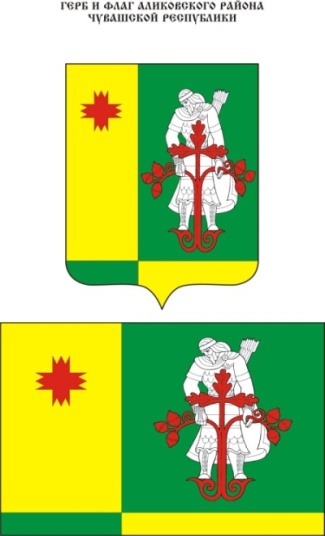 Муниципальная  газета Аликовского   района  Чувашской Республики  ________________________________________________________________Постановление администрации Аликовского района Чувашской Республики от 18.05.2021 г. №470 «О проведении LII районных финальных игр юнармейского движения «Зарница» и «Орленок» в 2021 году»В соответствии с положением LII финальных игр юнармейского движения «Зарница» и «Орленок» Чувашской Республики в 2021 году, в целях совершенствования военно-патриотического воспитания и физической культуры юнармейцев; формирования личных качеств, необходимых для службы в Вооруженных Силах Российской Федерации, в силовых структурах, при действии в чрезвычайных ситуациях и экстремальных условиях; формирования здорового жизненного стиля и высокоэффективных поведенческих стратегий у подростков, развития инициативы и самостоятельности юнармейцев на основе игровой деятельности, администрация Аликовского района Чувашской Республики п о с т а н о в л я е т:Организовать спортивно-массовые мероприятия и провести LII районные военно-патриотические игры юнармейского движения «Зарница» и «Орленок» в 2021 году на базе образовательных учреждений Аликовского района с 19 мая по 20 мая 2021 года с определением победителей.Утвердить Положение о LII играх «Зарница» и «Орленок» в 2021 году (Приложение №1). Рекомендовать руководителям образовательных учреждений Аликовского района:- подготовить место для спортивно-массового мероприятия «Зарница» и Орленок».- организовать подготовку для участия в играх учащихся общеобразовательных учреждений по следующим возрастным группам:1-ая группа: (младшая, ЗАРНИЦА) – обучающиеся общеобразовательных организаций и кадетских классов, в возрасте с 14-15 лет (включительно) на момент проведения Игр;2-ая группа: (старшая, ОРЛЕНОК) – обучающиеся общеобразовательных организаций и кадетских классов, в возрасте с 14-17 лет (включительно) на момент проведения Игр.Обучающиеся кадетских школ и образовательных организаций, имеющих кадетские классы в 2020-2021 учебном году, принимают участие в группах «Зарница» и «Орленок» на общих основаниях.Состав команды каждой группы составляет 9 человек: 7 основных (из них не менее 2-х девушек) + 2 сопровождающих (муж/жен), данные на каждого должны быть прописаны в заявке (Приложение №2 к положению).Состав отделения каждой возрастной группы – 7 юнармейцев (в том числе не менее 2 девушек).Ответственных за проведение конкурсов, соревнований и определение призовых мест по конкурсам назначить в соответствии с положением.Рекомендовать ответственным лицам за проведение конкурсов, приготовить для награждения победителей и призеров всех возрастных групп памятные подарки и дипломы. Утвердить смету расходов на проведение игр юнармейского движения «Зарница» и «Орленок» в 2021 году (Приложение № 2).Контроль за исполнением настоящего постановления возложить на заместителя главы администрации района по социальным вопросам – начальника отдела образования, социального развития, опеки и попечительства, молодежной политики, культуры и спорта администрации Аликовского района Павлова П.П.Признать утратившим силу постановление администрации Аликовского района Чувашской Республики от 21.04.2021 г. № 394 «О проведении LII районных финальных игр юнармейского движения «Зарница» и «Орленок» в 2021 году».Глава администрацииАликовского района                                                                                                 А.Н. КуликовПриложение №1УТВЕРЖДЕНОПостановлением администрацииАликовского района Чувашской Республикиот 18.05.2021 г.    № 470ПРОЕКТ- ПОЛОЖЕНИЕо проведении LII военно-спортивных игр «Зарница» и «Орленок» в Аликовском районе Чувашской Республики в 2021 году на базе образовательных учрежденийЦЕЛИ И ЗАДАЧИLII военно-спортивные игры «Зарница» и «Орленок» (далее – Игры) проводятся в целях патриотического воспитания подрастающего поколения, стимулирования его стремления к спортивному и здоровому образу жизни, содействия развитию молодежного и детского движения в Аликовском районе Чувашской Республике.Задачами Игр являются:приобщение детей и молодежи к историческому, культурному и духовному наследию;формирование здорового образа жизни и высокоэффективных поведенческих стратегий у подростков;формирование личных качеств, необходимых для службы в Вооруженных Силах, силовых структурах Российской Федерации, при осуществлении действий в чрезвычайных ситуациях, экстремальных условиях;привлечение внимания СМИ, общественности к проблемам формирования у детей и молодежи чувства патриотизма, готовности достойного служения Отчизне;развитие инициативы и самостоятельности юнармейцев на основе игровой деятельности;совершенствование системы военно-патриотического воспитания и физической культуры юнармейцев;популяризация Всероссийского детско-юношеского военно-патриотического общественного движения «ЮНАРМИЯ» в Аликовском районе Чувашской Республики (далее – ЮНАРМИЯ).МЕСТО И СРОКИ ПРОВЕДЕНИЯ ИГРРайонные игры проводятся 19-20 мая 2021 года.Место проведения – территории образовательных учреждений Аликовского района.УЧАСТНИКИ ИГРВ Играх принимают участие отделения юнармейцев общеобразовательных организаций и образовательных организаций, имеющих кадетские классы, отряды местных отделений Всероссийского детско-юношеского военно-патриотического общественного движения «ЮНАРМИЯ» (далее – местные отделения «ЮНАРМИЯ»), являющиеся победителями муниципальных этапов Игр в следующих группах:Группа «ЗАРНИЦА» – обучающиеся общеобразовательных организаций и кадетских классов, в возрасте с 14 -15 лет (включительно) на момент проведения Игр;Группа «ОРЛЕНОК» – обучающиеся общеобразовательных организаций и кадетских классов, в возрасте с 14 - 17 лет (включительно) на момент проведения Игр;Обучающиеся кадетских школ и образовательных организаций, имеющих кадетские классы в 2020-2021 учебном году, принимают участие в группах «Зарница» и «Орленок» на общих основаниях как победители школьного этапа.Состав команды каждой группы составляет 9 человек: 7 основных (из них не менее 2-х девушек) + 2 сопровождающих (муж/жен), данные на каждого должны быть прописаны в заявке (Приложение №2 к положению).В случае выявления нарушения общественного порядка (несоблюдение распорядка дня Игр, курения на территории лагеря, употребления спиртных напитков (в том числе пива), драки, хищения имущества (продуктов питания, личных вещей и др.) участниками Игр, руководителями или сопровождающими лицами по решению апелляционного жюри (раздел VII. «Протесты») нарушитель (нарушители) отстраняется от участия в Играх. На нарушителя (нарушителей) оформляется акт о нарушении общественного порядка. В случае выявления нарушений членами судейской коллегии Игр и членами судейской коллегии отдельных конкурсов представитель любой команды может письменно оформить заявление на имя Главного судьи с просьбой принять соответствующие меры. Данное заявление должно быть рассмотрено на собрании оргкомитета Игр в течение двух часов и направлено членам судейской коллеги для отстранения их от участия в Играх (в случае подтверждения фактов).СОДЕРЖАНИЕ ИГРПрограмма Игр включает следующие конкурсы (Приложение №1 к положению):Строевая подготовка2. Стрельба3. Разборка и сборка автомата. Снаряжение магазина4. РХБЗ (выполнение норматива по одеванию общевойскового защитного комплекта и выполнение действий в полном обмундировании)5. Физическая подготовка:- Силовая гимнастика (подтягивание и отжимание)- Кросс (1000 м)6. Туристская полоса препятствий7. Командир шагает впереди8. Дисциплина и порядокКонкурсы могут проводиться одновременно на нескольких площадках, т.е. юнармейцы одного отделения могут быть разделены по видам конкурсов (количество участников – согласно условиям конкурсов). Фото-видеосъемка руководителями команд при выполнении конкурсной программы разрешена при условии невмешательства в ход исполнения конкурса.К участию в конкурсах не допускаются отделения, прибывшие на старт без копий паспортов и свидетельств о рождении.V. ЭКИПИРОВКА УЧАСТНИКОВЛичное снаряжение юнармейца:- парадная форма одежды, установленного для юнармейского отделения, клуба, кадетского класса образца, с соответствующими аксессуарами;- спортивная и полевая форма, соответствующая погодным условиям и пригодная для спортивных, полевых и строевых занятий с соответствующей обувью;- комплект сменной одежды и обуви, соответствующие погодным условиям;- индивидуальное учебно-полевое снаряжение: рюкзак (вещевой мешок), противогаз; - индивидуальное походное снаряжение: фляга, кружка, ложка, перочинный нож; - индивидуальное спортивно-туристское снаряжение: индивидуальная страховочная система (верх и низ), реп-шнур, фрикционное спусковое устройство («восьмерка») и страховочное устройство («жумар»), 3 карабина, рукавицы, каска.- туалетные и купальные принадлежности, в том числе для бассейна.Снаряжение на отделение:- комплект канцелярских принадлежностей (блокнот, ручки, карандаши, линейка);- укомплектованная санитарная сумка или медицинская аптечка;- штандарт муниципального района, городского округа (ПОО, клуба и т.д.) (Приложение №4 к программе Игр);- ремонтный набор;- компас;- снаряжение и оборудование для проживания в полевых условиях- термометр бесконтактный- журнал учета температуры участников Игр (утро/вечер).VI. ПРОТЕСТЫПеред каждым конкурсом проводится предстартовая проверка команды. При выявлении нарушения («подставы») команда снимается с конкурса. В случае повторного совершения нарушения в ходе Игр команда снимается с Игр.После каждого конкурса объявляются предварительные результаты в виде протоколов предварительных результатов. Протоколы (и соответствующие результаты) считаются утвержденными, если на них стоит печать Игр и подпись главного секретаря игр. В случае внесения исправлений, связанных с технической ошибкой или удовлетворением протестов в уже утвержденные протоколы, главный секретарь игр вносит соответствующие изменения.Протесты подаются представителем делегации. О несогласии с предварительным результатом, связанным с технической ошибкой, необходимо направить письменное заявление главному секретарю игр. О несогласии с предварительным результатом, связанным с выставленным штрафом или результатом команды, необходимо подать заявление заместителю главного судьи по виду конкурса (начальнику конкурса). Если решение по заявлению не удовлетворяет представителя команды, подается протест в письменном виде на имя Главного судьи Игр не позднее, чем через 1 час после объявления предварительного результата команды. При выявлении в предварительном результате технической ошибки время на апелляцию продлевается, но не более чем на 30 минут.Протесты о нарушении Положения в части подготовки или организации самих Игр подаются не позднее 1 часа до начала Игр по соответствующему виду программы.Протесты на действия участников, судей, обслуживающего персонала, повлекшие нарушение Положения и влияющие на результат команды, подаются не позднее 1 часа после объявления предварительного результата команды в соответствующем виде конкурса.За подачу необоснованного протеста представитель команды, подавший его, может быть отстранен решением главной судейской коллегии (далее – ГСК) от выполнения своих обязанностей на соревнованиях с последующим сообщением в организацию, направившую делегацию команды.Протесты не рассматриваются на действия участников и руководителей других команд, если в судейском протоколе по виду соревнований руководитель поставил подпись и согласие с результатом выступления юнармейцев своего отделения.Рассмотрение протестов осуществляется апелляционным жюри, в состав которого входят: Главный судья соревнований, секретарь, 1 представитель отдела образования, 1 представитель команд-участниц Игр. Состав апелляционного жюри утверждается приказом отдела образования.VII. ОБЕСПЕЧЕНИЕ БЕЗОПАСНОСТИ УЧАСТНИКОВОтветственность за обеспечение безопасности участников и зрителей во время проведения Игр несут ГСК, состоящая из представителей оргкомитета Игр, тренеры - представители, участники команд. Ответственность за безопасность применяемого личного и командного снаряжения несут представители команд или сами участники. Ответственность за соответствие подготовки участников требованиям, предъявляемым к отдельным конкурсам, несут представители команд.Юнармейцы должны иметь личное и командное снаряжение, достаточное для участия в конкурсах (см. раздел V. ЭКИПИРОВКА).Нестандартное снаряжение может быть использовано с разрешения судейской коллегии. Ответственность за подготовку мест Игр, прием и размещение отделений, представителей, тренеров, судей, организацию торговли, медико-санитарное обслуживание и т.д., в том числе соблюдение общественного порядка участников возлагается на принимающую сторону.Во время проведения Игр посторонние лица на территорию лагеря не допускаются.Перевозка детей к месту Игр и обратно на личном автотранспорте может осуществляться только при наличии письменного заявления родителей (иных законных представителей).Инструктаж по технике безопасности и пожарной безопасности при проведении Игр проводит начальник лагеря. VIII. ПОДВЕДЕНИЕ ИТОГОВ ИГРКоманда-победитель, а также призеры Игр определяются в каждой группе.В конкурсах, где подведение итогов в личном первенстве подводится отдельно среди юношей и девушек («Силовая гимнастика», «Кросс (1000 м)», «Стрельба») будет введена система перевода результатов в баллы согласно возрастным группам (старшая и младшая) (Приложение №1 к программе Игр).Места отделений по итогам Игр в каждой группе определяются по сумме мест, занятых в каждом виде состязаний. При равенстве суммы мест преимущество отдается отделениям, занявшим наибольшее количество 1-х мест, далее 2-х, 3-х и т.д. Далее преимущество даётся отделению, имеющему лучший результат в конкурсе стрельба.При равенстве очков в отдельных конкурсах, имеющих несколько видов, преимущество отдается отделениям, занявшим наибольшее количество 1-х мест, далее 2-х, 3-х и т.д.IX. ПОРЯДОК ПОДАЧИ ЗАЯВОК НА УЧАСТИЕ В ИГРАХКоманды, не прошедшие своевременно мандатную комиссию, по решению оргкомитета могут быть не допущены к участию в Играх, либо их участие в Играх будет засчитываться вне конкурса.По прибытии на Игры отделение должно представить документы для прохождения мандатной комиссии:X. ФИНАНСИРОВАНИЕРасходы, связанные с организацией и проведением Игр, производятся за счет средств отдела образования, социального развития, опеки и попечительства, молодежной политики, культуры и спорта администрации Аликовского района Чувашской Республики. Расходы, связанные с награждением победителей в отдельных конкурсах, несут соответствующие организации и ведомства.XI. ПРИМЕЧАНИЕОрганизационный комитет имеет право вносить изменения в Положение и Программу Игр.Приложение №1 к положениюПРОГРАММА ИГРLII военно-спортивных игр «Зарница» и «Орленок» в 2021 годуСтроевая подготовкаПредставительство к строевому зачету.Программа строевого зачета выполняется всем составом зачетного отделения – 7 юнармейцев, из них не менее 1 девушки.Программа строевого зачета:Форма выполнения зачета (выход на зачетную площадку) – в колонну «по одному».Всеми юнармейцами выполняется единая строевая программа в следующем объеме, предусматривающем выполнение строевых приемов в составе отделения на месте отраженная в таблице:Все строевые приёмы, включенные в программу конкурса, выполняются 1-2 раза в соответствии со Строевым уставом Вооруженных Сил Российской Федерации. На выполнение приемов отделению отводится контрольное время - 7 минут. Время выполнения упражнения определяется с момента получения разрешения на выполнение упражнения до доклада инспектирующему начальнику (судье конкурса) о завершении упражнения. Действия командира отделения оцениваются на каждом этапе (доклад судьям о прибытии на этап, подход и отход, правильность подачи команд, строевая выправка, разрешение на уход с этапа).Место отделения в конкурсе определяется по сумме баллов, полученных отделением на всех этапах конкурса, включая оценку действий командира отделения. Руководитель юнармейского отделения должен поставить свою подпись в судейской карточке, что ознакомлен с результатом выступления команды.Все упражнения выполняются единой программой, без изменений строго установленному регламенту по порядку, без остановки. За любые изменения в порядке упражнений начисляются штрафные балы.2.4. Судья конкурса, во время выступления команды не имеет права вмешиваться, корректировать, останавливать выступление. Все замечания отображаются в письменном виде в протоколе выступления команды.СтрельбаКоличество участников – 7 человек, из них не менее 1 девушки. Командиры команд приступают первыми к выполнению задания.Группы соревнуется в стрельбе из пневматической винтовки. Дистанция стрельбы – 10 м, мишень № 8, положение для стрельбы – «лежа с упора». Количество выстрелов – 3 пробных + 5 зачетных. Контрольное время выполнения упражнения – 5 минут. Количество юнармейцев – 7 человек, из них не менее 1 девушки.Место отделения в конкурсе определяется по наибольшей сумме выбитых очков 7 лучших результатов юнармейцев отделения. В личном первенстве определяются лучшие стрелки отдельно среди юношей и девушек по наибольшему количеству выбитых очков. При равенстве очков учитывается качество стрельбы (количество выбитых 10, 9, 8 и т.д.).Упражнения выполняются с использованием судейского оборудования.Данный конкурс является определяющим лучший итоговый результат.Разборка и сборка автомата. Снаряжение магазинаКоличество участников – 7 человек, из них не менее 1 девушки.Соревнования проводятся в виде эстафеты и состоят из двух этапов: 1-й этап. Неполная разборка-сборка АК-74.Порядок разборки: отделить «магазин», проверить, нет ли патрона в патроннике (снять автомат с предохранителя, отвести рукоятку затворной рамы назад, отпустить рукоятку, спустить курок с боевого взвода, при положении автомата под углом 45-60 градусов от поверхности стола), вынуть пенал с принадлежностями, отделить шомпол, крышку ствольной коробки, возвратный  механизм, затворную раму с газовым поршнем и затвором, вынуть затвор из затворной рамы, отсоединить газовую трубку со ствольной накладкой. Сборка осуществляется в обратном порядке (после присоединения крышки ствольной коробки спустить курок с боевого взвода в положении автомата под углом 45-60 градусов от поверхности стола и поставить автомат на предохранитель).После неполной разборки-сборки АК-74 одним из участников тот же автомат начинает разбирать и собирать другой участник и т.д. Время фиксируется от начала разборки 1-м участником до конца сборки последним участником команды. Результат отделения определяется по затраченному времени с учетом штрафного времени. В СЛУЧАЕ НЕПРИБЫТИЯ УЧАСТНИКА НА ОСНОВНЫЕ ИГРЫ К РЕЗУЛЬТАТУ ПРИБАВЛЯЕТСЯ +1 МИНУТА ШТРАФНОГО ВРЕМЕНИ.2-й этап. Снаряжение магазина к АК-74 30 патронами. Каждый участник снаряжает и разряжает «магазин». Калибр пуль: 5,45 или 7,62.После снаряжения и разряжения «магазина» одним из участников тот же «магазин» начинает снаряжать и разряжать другой участник и т.д. Время фиксируется от начала снаряжения 1-м участником до конца разряжения последним участником команды. Результат отделения определяется по затраченному времени с учетом штрафного времени. Территория работы юнармейца с автоматом/магазином, отделена от места ожидания своей очереди работы с оружием остальных участников команды, которые в рабочую зону имеют право войти после окончания действий предыдущего участника команды.На старт первым участником вызывается командир отделения.Место отделения в конкурсе определяется по сумме мест, занятых отделением в каждом этапе. В случае равенства результатов предпочтение отдается отделению, имеющему лучший результат на этапе «неполная разборка-сборка АК-74». В СЛУЧАЕ НЕПРИБЫТИЯ УЧАСТНИКА НА ОСНОВНЫЕ ИГРЫ К РЕЗУЛЬТАТУ ПРИБАВЛЯЕТСЯ +2 МИНУТЫ ШТРАФНОГО ВРЕМЕНИ.РХБЗ(выполнение норматива по одеванию общевойскового защитного комплекта и выполнение действий в полном обмундировании)(проводит Сектор специальных программ и по делам ГО и ЧС администрации Аликовского района)Количество участников – 5 юнармейцев, из них не менее 1 девушки.Команда обеспечивает своих участников противогазами и комплектами ОЗК.Порядок надевания и снятия общевойскового защитного комплекта «в виде плаща».Общевойсковой защитный комплект (ОЗК) предназначен для защиты кожных покровов человека от отравляющих веществ (ОВ), радиоактивной пыли (РП) и бактериологических аэрозолей (БА). В комплект входят:-плащ ОП-1м со шпеньками;-чулки со шпеньками и тесьмой;-защитные перчатки (летние БЛ-1м, пятипалые и зимние БЗ-1м, двупалые).Надевание ОЗК. Заблаговременное надевание ОЗК (плащ в рукава) проводят на незаряженной местности по команде: «Плащ в рукава, чулки, перчатки надеть. Газы!». По этой команде необходимо:- положить ОЗК на землю, оставляя на себе противогаз в походном положении;- достать чулки и перчатки из капюшона плаща ОП-1м;- надеть чулки, застегнуть хлястики, начиная с нижних и завязать обе тесьмы на поясном ремне;- надеть плащ в рукава и противогаз, оставляя противогазовую сумку под плащом, и застегнуть шпеньки плаща;- надеть капюшон и перчатки, при этом петли на низах рукавов надеть на большие пальцы поверх перчаток;- выполнив норматив, подать установленный сигнал. Снятие ОЗК. При снятии ОЗК нельзя касаться открытыми участками тела и одежды внешней (зараженной) стороны. Для снятия зараженного ОЗК необходимо:- повернуться лицом к ветру;- расстегнуть полы плаща, нижние и средние хлястики чулок;- снять петли с больших пальцев рук;- откинуть капюшон с головы на спину;- взять плащ за наружную часть бортов и, не касаясь одежды, сбросить его назад;- поочередно, за спиной, освободить до половины руки из перчаток и стряхнуть перчатки совместно с рукавами плаща;- сделать 3-5 шагов вперед и повернуться спиной к ветру;- отстегнуть верхние хлястики чулок и развязать тесемки у пояса;- поочередно, наступая носком одной ноги на пяточную часть.Оценивается время и правильность выполнения норматива по одеванию общевойскового защитного комплекта «Плащ в рукава» и противогаза.За каждую ошибку начисляется 5 сек. штрафного времени. Судья в праве проверить соответствие размера шлем-маски противогаза с окружностью головы, если противогаз не соответствует его размеру (либо больше, либо меньше установленной нормы,) результаты участника аннулируются.Место отделения в конкурсе определяется по наименьшей сумме времени всех участников.Физическая подготовкаСиловая гимнастикаВ соревнованиях принимает участие все отделение: 6 юнармейцев, из них не менее 2 девушки.Программа конкурса включает:- юноши – подтягивание на стандартной перекладине (вис хватом сверху, 3 мин.);- девушки – сгибание-разгибание рук в упоре лежа на полу (3 мин.).Место отделения в конкурсе определяется по наибольшему количеству баллов, набранных при выполнении упражнений.В зачет конкурса входят результаты 7 юнармейцев, которые приняли участие в конкурсе и принимают участие в Играх.Кросс (1000 м)Количество участников – 6 юнармейцев, из них не менее 2 девушек.Форма одежды – спортивная. Старт общий для команды. Место отделения в конкурсе определяется по сумме 7 результатов юнармейцев отделения.В личном первенстве победители определяются отдельно среди юношей и девушек по лучшему времени, показанному на финише.В СЛУЧАЕ НЕПРИБЫТИЯ УЧАСТНИКА НА ОСНОВНЫЕ ИГРЫ К РЕЗУЛЬТАТУ ПРИБАВЛЯЕТСЯ +1 МИНУТА ШТРАФНОГО ВРЕМЕНИ К ХУДШЕМУ РЕЗУЛЬТАТУ ЛЮБОГО УЧАСТНИКА.Туристская полоса препятствийКоличество участников – 4 юнармейца, из них не менее 1 девушки.ОБЩИЕ УСЛОВИЯСоревнования проводятся в соответствии с «Правилами вида спорта «спортивный туризм» и «Регламентом проведения соревнований в группе дисциплин «дистанции – пешеходные» (2015 г.), далее – Регламент.Дополнения, уточнения и отклонения от Регламента на данных соревнованиях отражаются в настоящих Условиях прохождения дистанций, далее –Условия.Соревнования проводятся по бесштрафовой системе оценки нарушений (п.6.2 Регламента).Жеребьёвка – групповая.На соревнованиях для фиксации времени прохождения дистанции применяется система электронной отметки «SFR-system». Отметка старта и финиша осуществляется самостоятельно. Информация по использованию данной системы изложена в «Инструкции по использованию системы электронной отметки «SFR-system», с которой участники обязаны ознакомиться до старта. До старта не предусмотрено пробных попыток отметки на станциях. Результат участника определяется с точностью до секунды. В случае отсутствия отметки на старте или финише, участник снимается с дистанции.6. За 15 минут до старта участник проходит предстартовую проверку. После прохождения предстартовой проверки выход из зоны старта запрещён. В случае, если участник не прошел предстартовую проверку (не имеет специального личного снаряжения) – участник получает штраф «снятие с дистанции» и не допускается к участию в соревнованиях.На прохождение этапов устанавливается КВ, по истечении которого участник прекращает работу на этапе, получает снятие с этапа и двигается далее по дистанции. КВ включается по касанию участником судейского оборудования (опор, перил и т.д.).В случае если участник по каким-либо причинам не может пройти этап, он обязан находиться на данном этапе до истечения КВ, после чего получает штраф «снятие с этапа» и двигается далее по дистанции.Все судейские карабины являются неразъёмными. Карабины, являющиеся судейскими ТО, отмаркированы цветным скотчем.В случае потери участником снаряжения, данное нарушение сообщается после прохождения этапа. Потерянное снаряжение, закреплённое на судейском оборудовании, участник забирает без нарушения Условий и Регламента. Другое потерянное снаряжение, кроме основного специального снаряжения, без которого участник может продолжить движение по дистанции, забирается после финиша.При снятии с этапа повторное его прохождение запрещено.Вся дистанция промаркирована.Результат участника определяется суммой времени прохождения дистанции с учетом штрафов «снятие». Результат команды определяются по сумме результатов четырех участников отделения.Форма одежды - спортивная (колени и локти должны быть закрыты). На всей дистанции участники находятся в касках.Необходимое личное снаряжение:индивидуальная страховочная система с двумя усами самостраховки,3 автоматических карабина,автоматический карабин с роликом,каска,жумар,спусковое устройство (ФСУ, «восьмерка»),перчатки.Примерный перечень этапов:	Навесная переправа вниз (согласовать)Переправа по параллельным периламПереправа по бревнуПодъём по склону с самостраховкой по периламПереправа методом «вертикальный маятник»Траверс по скалолазному стендуПорядок проведения и перечень этапов может быть изменен в ходе игр, но не позднее чем за 1 час до начала соревнований.СУДЕЙСКАЯ КОЛЛЕГИЯ НЕ ПРЕДОСТАВЛЯЕТ УЧАСТНИКАМ ЛИЧНОЕ СПЕЦИАЛЬНОЕ СНАРЯЖЕНИЕ, НЕОБХОДИМОЕ ДЛЯ ПРОХОЖДЕНИЯ КОНКУРСА!Результат участника определяется суммой времени прохождения дистанции с учетом штрафов «снятие». Результат команды определяются по сумме результатов четырех участников отделения.Командир шагает впередиВ конкурсе принимают участие командиры отделений. Командир отделения должен принять участие во всех видах соревнований и конкурсов согласно программе Игр.Победители конкурса определяются по занятым личным местам и итогам оценок действий командиров во всех конкурсах, кроме:- теоретического конкурса «Военно-историческая викторина»;- «Туристская полосы препятствий»;- «Военизированная полоса препятствий».В конкурсах, где подведение итогов в личном первенстве подводится отдельно среди юношей и девушек, («Силовая гимнастика», «Кросс (1000 м)», «Стрельба из пневматической винтовки») будет введена система перевода результатов в баллы (Приложение №1 к программе Игр).При нарушении отделением условий конкурсов «Дисциплина и порядок», «Организация быта в полевых условиях» результат командира отделения уменьшается на сумму штрафных баллов, полученных отделением.При равенстве баллов преимущество отдается командиру, занявшему наибольшее количество 1-х мест, далее 2-х, 3-х и т.д. В случае равенства баллов победителем является командир отделения, имеющий лучший результат в конкурсе «Строевая подготовка».В случае выбытия командира из состава отделения (болезнь и др. причины) командование отделением до окончания Игр передается заместителю командира (указать в именной заявке). При подсчете итоговых результатов данного конкурса суммируются результаты командира отделения до момента его убытия и результаты заместителя отделения с момента принятия командования отделением. Руководитель команды обязан своевременно (до старта отделения в видах соревнований) в письменном виде уведомить Главную судейскую коллегию о замене командира отделения. В противном случае результаты отделения в конкурсе «Командир шагает впереди» не засчитываются.Конкурс «Дисциплина и порядок»С момента прибытия и до отъезда отделений судейская коллегия контролирует выполнение участниками Игр «Правил внутреннего распорядка в лагере», дисциплинированность, выполнение природоохранных требований. Информирование о дополнительных требованиях судейской коллегии по выполнению требований конкурса «Дисциплина и порядок» осуществляется на совещаниях руководителей и командиров отделений.В случае неоднократных нарушений команда может быть снята с соревнований и удалена из лагеря.Сумма штрафных баллов, набранная командой за все дни Игр, переводится в штрафное место и прибавляется к общей сумме мест, набранных командой в зачётных видах конкурсов (Приложения №№2 и 3 к программе Игр).Организаторы Игр оставляют за собой право привлекать к дисциплинарной, административной и других видов ответственности, в плоть до отстранения команды с Игр за грубое нарушение дисциплины, употребление спиртных напитков и не тактичное поведение к судьям и организаторам Игр, с последующим докладом в Министерство образования и молодежной политики Чувашской Республики. Расположение отделения при лагерном размещении представляет собой площадку размером 10х10 метров, огороженную по периметру «волчатником», собранным из треугольных флажков красного и желтого цвета шириной по основанию 13 см и высотой 15 см. Высота выгородки1 метр.  С фронтальной стороны площадки располагается проход шириной 1,5 м. С левой стороны от прохода выставляется стенд размером 1,5х0,5 м, на котором указаны наименования муниципалитета, образовательной организации, отделения. Цветовая гамма (соотношение желтого и красного цветов) должна соответствовать цветам национального флага Чувашской Республики. Высота стенда от земли по нижнему краю 1,5 м.Организация быта в полевых условиях оценивается по следующим показателям:- правильность расположения отделения при лагерном размещении;- наличие на отведенной площадке названия, символики отделения;- состояние закрепленной территории (чистота и порядок, соблюдение природоохранных и экологических норм);- соблюдение правил поведения, режимных моментов Игр, техники безопасности;- соблюдение правил гигиены и т.д.При осмотре места расположения палаток учитываются:- установка палаток;- хранение рюкзаков, вещей;- сушка одежды, обуви;- соблюдение мер безопасности, связанных с использованием оборудования, снаряжения, особенно пил, топоров и др.Организация быта в комнатах корпусов оценивается по следующим показателям:- состояние места проживания (чистота и порядок, соблюдение природоохранных и экологических норм на территории лагеря);- соблюдение правил поведения, режимных моментов Игр, техники безопасности;- соблюдение правил гигиены и т.д.При осмотре мест проживания (закрепленных комнат) учитываются:- заправленные постели - хранение рюкзаков, вещей;- сушка одежды, обуви;- соблюдение мер безопасности, связанных с использованием оборудования, снаряжения.Осмотр мест размещения и проживания отделений производится ежедневно несколько раз в день. В состав судейской бригады конкурса входят начальник лагеря, главный судья по виду конкурса, комендант Игр, представители Оргкомитета. Обход совершается всей бригадой конкурса в присутствии представителя отделения. После окончания осмотра лагеря дежурный (капитан или руководитель отделения) ставит подпись в судейском протоколе об ознакомлении с результатами осмотра.Сумма штрафных баллов, набранная командой за все дни Игр, переводится в штрафное место и прибавляется к общей сумме мест, набранных командой в зачётных видах конкурсов (Приложения № № 2,3 к программе Игр).Ответственность за сохранность вещей, инвентаря и оборудования, находящихся на территории лагеря (закрепленных территорий), возлагается на дежурных юнармейцев отделения.Приложение №1 к программе ИгрСистема перевода результатов в баллы, в том числе для конкурса «Командир шагает впереди»В конкурсах, где подведение итогов в личном первенстве подводится отдельно среди юношей и девушек («Силовая гимнастика», «Кросс (1000 м)», «Стрельба из пневматической винтовки») МЛАДШАЯ ГРУППА («Зарница»)юноши                                                                                           девушкиСТАРШАЯ ГРУППА («Орленок», «ВПК», «ПОО»)юноши                                                                                           девушкиРезультат, превышающий максимальный в таблице, дополнительными очками не оцениваетсяСистема перевода результатов в баллы конкурса плавание согласно Всероссийскому физкультурно-спортивный комплексу "Готов к труду и обороне" (ГТО)Приложение №2 к программе ИгрПЕРЕЧЕНЬ ВОЗМОЖНЫХ ШТРАФОВв конкурсе «Дисциплина и порядок»Опоздание на построение, совещание, соревнование – 1 балл.Неприбытие на построение, совещание, дежурство – 2 балла.Невыход команды на утреннюю зарядку – 1 балл.Отсутствие после отбоя на месте дислокации отделения – 5 балла.Создание условий, мешающего ночному отдыху (хождение по территории лагеря, разговоры, свет, шум в палатке/комнате после отбоя) – 10 балла.Самовольное покидание территории лагеря - 10 баллов.Распитие спиртных напитков, появление в общественных местах, местах проведения конкурсных испытаний в нетрезвом виде – снятие.Курение на территории лагеря – 10 баллов.Выход на дистанцию соревнований без разрешения судейской коллегии – 5 балл.Вмешательство в работу судейской коллегии – 10 баллов.Нарушение этических норм поведения (проявление грубости, бестактности, оскорблений, нецензурных выражений и т.п.) – 5 баллов.Нарушение техники безопасности – 3 балла.Оставление на ночлег лиц, не проживающих в лагере – 10 баллов.Порча имущества и оборудования в местах общего пользования – 3 балла.Нарушение экологических и природоохранных норм – 3 балла.Невыполнение распоряжений по лагерю коменданта, начальника лагеря, главного судьи, представителей Оргкомитета, а также нахождение на территории лагеря без бейджев – 5 баллов.Наличие замечаний во время дежурства руководителям отделений (дежурным) – 3 балла за каждое.Посещение столовой с нарушением формы одежды, вынос посуды из столовой – 5 баллов.Хранение скоропортящихся продуктов и пищевых отходов – 5 балловОтсутствие термометра бесконтактного – 10 балловОтсутствие журнала учета температуры (утро/вечер) – 10  баллов.Порядок в лагере:Небрежная постановка, обвисание, перекос палаток – 1 баллБеспорядок в лагере (разбросаны вещи, наличие мусора) - 1 баллБеспорядок в палатке (разбросаны вещи, не собрана постель, наличие мусора и т.п.) – 1 баллМокрые вещи в палатке – 1 баллГрязная одежда и обувь в палатке – 1 баллНеприспособленность элементов лагеря к условиям непогоды – 1баллНарушение требований безопасности при хранении колющих и режущих предметов – 1 баллРубка зеленых насаждений – 5 балловНеправильное оборудование костра – 1 баллАнтисанитарные, неправильные условия хранения продуктов, не раздельное хранение – 2 баллаОставление костра без присмотра – 1 баллРазведение огня в неразрешенных местах и на сухой траве – 1 баллОтсутствие дежурного – 1 баллПорядок в комнате и на территории лагеря:Не соблюдение порядка в комнатах (разбросаны вещи, не собрана постель, наличие мусора) – 1 баллГрязная одежда и обувь в комнате – 1 баллНеубранная территория возле комнаты на этаже – 1 балл.Отсутствие дневального по этажу – 1 баллСамовольное переселение или перенос имущества из одной комнаты в другую – 5 балловПорча имущества и оборудования в жилых помещениях и местах общего пользования (порча мебели, окон, дверей, замков, сантехнического и электрооборудования и т.п.) – 5 балловПриложение №3 к программе ИгрТАБЛИЦАперевода штрафных баллов в штрафное местоПриложение №4 программе ИгрОбразец штандартаВысота древка – 2 мДиаметр древка – 2 смДиаметр шнура – 0,5 смШирина полосы – 1,2 смДиаметр эмблемы – 20 смРасстояние от края до полоски – 0,5 см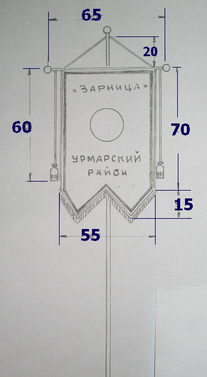 Приложение №2 к положениюЗАЯВКАна участие в LII районных финальных военно-спортивных играх «Зарница» и «Орленок» в 2021 году_____________________________________________________________________________(наименование команды, образовательного учреждения, муниципалитета)группа ____________________(«Зарница», «Орленок», ВПК, ПОО)К соревнованиям допущено _____ (___________________________) человек.Представитель команды:_________________________               __________               _________________________                (должность)			         (подпись)			          (расшифровка)Врач:                                                       __________               _________________________				                        (подпись)			          (расшифровка)ДиректорМ.П.Сопровождающие лица:Приложение №3к положениюБейджучастника районных финальных военно-спортивных игр «Зарница» и «Орленок» в 2021 годуИнформация на бейдже заверяется печатью оргкомитета Игр при прохождении мандатной комиссии.Количество бейджей на юнармейцев – по количеству заявленных участников + 2 на руководителей отделения.Бейджи печатаются на 1 листе в 4 экз.Приложение №4 к положениюУгловой штамп или типовой бланкСПРАВКАНастоящей справкой удостоверяю, что со всеми нижеперечисленными членами отделения(наименование отделения)направленными на LII финальные военно-спортивные игры «Зарница» и «Орленок» в Аликовском районе Чувашской Республики в 2021 году проведен инструктаж по следующим направлениям:Правила поведения во время проведения финальных игр.Меры безопасности во время движения в транспорте и пешком к месту соревнований.Меры безопасности во время соревнований.Противопожарная безопасностьПравила поведения вблизи водоёмов.Инструктаж проведен _____________________________________________________(Ф.И.О. полностью, должность)Подпись лица, проводившего инструктаж _______________Руководитель команды _____________________________________________________(Ф.И.О. полностью)Помощник руководителя _____________________________________________________(Ф.И.О. полностью)приказом от _________ 2021 г. № ________  назначены ответственными в пути и во время проведения финала за жизнь, здоровье и безопасность вышеперечисленных членов команды.Директор учреждения (организации, клуба) _____________________(подпись)ПечатьПриложение №5 к положениюСОГЛАСИЕна обработку персональных данныхЯ (далее – Субъект), _____________________________________________________ ,_____________________________________________________________________________(фамилия, имя, отчество)даю свое согласие _________________________________________________________________________________________________________________________________________ ,(КОМУ – указать организацию)на обработку своих персональных данных, на следующих условиях: Оператор осуществляет обработку персональных данных Субъекта исключительно в целях ______________________________________________________________________.Перечень персональных данных, передаваемых Оператору на обработку:фамилия, имя, отчество;дата рождения;паспортные данные;контактный телефон (домашний, сотовый, рабочий);фактический адрес проживания;адрес размещения офиса;прочие.Субъект дает согласие на обработку Оператором своих персональных данных, то есть совершение, в том числе, следующих действий: обработку (включая сбор, систематизацию, накопление, хранение, уточнение (обновление, изменение), использование, обезличивание, блокирование, уничтожение персональных данных), при этом общее описание вышеуказанных способов обработки данных приведено в  Федеральном законе от 27.07.2006 № 152-ФЗ, а также на передачу такой информации третьим лицам, в случаях, установленных нормативными документами вышестоящих органов и законодательством.Настоящее согласие действует бессрочно.Настоящее согласие может быть отозвано Субъектом в любой момент по соглашению сторон. В случае неправомерного использования предоставленных данных соглашение отзывается письменным заявлением субъекта персональных данных.Субъект по письменному запросу имеет право на получение информации, касающейся обработки его персональных данных (в соответствии с п.4 ст.14 Федерального закона от 27.06.2006 № 152-ФЗ). «____»______________ 2021 г.          __________________                 ____________________Подпись Ф.И.О.Подтверждаю, что ознакомлен(а) с положениями Федерального закона от 27.07.2006 №152-ФЗ «О персональных данных», права и обязанности в области защиты персональных данных мне разъяснены.«____»______________ 2021 г.          __________________                 ____________________Подпись Ф.И.О.Приложение №6 к положениюВ оргкомитет по проведению LII районных финальных военно-спортивных игр «Зарница» и «Орленок» в 2021 годуСогласиеЯ, ____________________________________________________________________ ,(фамилия, имя, отчество полностью)проживающий (-ая) по адресу: __________________________________________________ ,паспорт_________№_____________выдан_________________________________________                                                                                      (кем и когда выдан)даю согласие на обработку персональных данных моего ребёнка (опекаемого), ____________________________________________________________________________ ,(фамилия, имя, отчество полностью)проживающего по адресу: ______________________________________________________ ,паспорт (свидетельство о рождении)________№_____________выдан______________________________________________________________________________________________,(кем и когда выдан)рабочей группой и комиссией по допуску участников к соревнованиям.«____»______________2021г.          __________________                 _________________                                                                                            Подпись                                                          Ф.И.О.Приложение № 3УТВЕРЖДЕНОпостановлением администрации Аликовского района Чувашской Республики от «18» апреля 2021 г. № 470Смета расходовна проведение LII игрюнармейского движения «Зарница» и «Орленок»в Аликовском районе 2021 годуДата проведения: с 19 мая по 20 мая 2021 года.Расходы:- на проведение дератизации и акарацидной обработки: 11 528 руб. 71 коп.Итого: 11 528,71 (одиннадцать тысяч пятьсот двадцать восемь) рублей 71 коп.Смету составилведущий специалист-эксперт отдела образования, социальногоразвития, опеки и попечительства,молодежной политики, культуры испорта администрации Аликовского района                                                      С.И. ВасильеваПостановление администрации Аликовского района Чувашской Республики от 18.05.2021 г. №473 «О создании районной  комиссии по проведению Всероссийской переписи населения 2020 года на территории Аликовского района Чувашской Республики»Администрация Аликовского района Чувашской Республики п о с т а н о в л я е т:1. Внести в постановление администрации Аликовского района Чувашской Республики от 01.02.2019г. №120 «О создании районной комиссии по проведению Всероссийской переписи населения 2020 года на территории Аликовского района Чувашской Республики» следующее изменение:1.1. Приложение №1 к постановлению администрации Аликовского района от 01.02.2019г. №120 «О создании районной комиссии по проведению Всероссийской переписи населения 2020 года на территории Аликовского района Чувашской Республики» изложить в новой редакции согласно приложению № 1 к настоящему постановлению.2. Настоящее постановление вступает в силу после его официального опубликования.Глава администрацииАликовского района                                                                                А.Н.КуликовПриложение №1 к постановлению администрацииАликовского района Чувашской Республики от 18.05.2021 № 473Приложение №1Утверждено
постановлением администрацииАликовского района Чувашской Республики
от  01.02.2019г. N 120Комиссияпо проведению Всероссийской переписи населения 2020 года н территорииАликовского района Чувашской РеспубликиПостановление администрации Аликовского района Чувашской Республики от 18.05.2021 г. №474 «О внесении изменений в постановление администрации Аликовского района Чувашской Республики от 24.09.2020 г. № 853 «Об организации и проведении сельскохозяйственной микропереписи 2021 года на территории Аликовского района Чувашской Республики»»Администрация Аликовского района Чувашской Республики                          п о с т а н о в л я е т:1. Внести в постановление администрации Аликовского района Чувашской Республики от 24.09.2020 г. № 853 «Об организации и проведении сельскохозяйственной микропереписи 2021 года на территории Аликовского района Чувашской Республики» следующее изменение: 1.1. Приложение №2 к постановлению администрации Аликовского района Чувашской Республики от 24.09.2020 г. № 853 «Об организации и проведении сельскохозяйственной микропереписи 2021 года на территории Аликовского района Чувашской Республики» изложить в новой редакции согласно приложению № 1 к настоящему постановлению.2. Настоящее постановление вступает в силу после его официального опубликования.Глава администрацииАликовского района                                                                               А.Н. КуликовПриложение №1 к постановлению администрацииАликовского района Чувашской Республикиот 18.05.2021г. № 474Приложение № 2УТВЕРЖДЕНОПостановлением администрацииАликовского района Чувашской Республикиот 24.09.2020 г. № 853СОСТАВКомиссии по проведению сельскохозяйственной микропереписи 2021 годана территории Аликовского района Чувашской РеспубликиПостановление администрации Аликовского района Чувашской Республики от 21.05.2021 г. №483 «Об изменении вида разрешенного использования земельного участка»В соответствии со статьей 8 Земельного кодекса Российской Федерации от 25 октября 2001 г. № 136-ФЗ, статьей 39 Градостроительного кодекса Российской Федерации от 29 декабря 2004 г. № 190-ФЗ, администрация Аликовского района Чувашской Республики п о с т а н о в л я е т :   Изменить вид разрешенного использования земельного участка с кадастровым номером 21:07:270401:313, расположенного по адресу: Чувашская Республика - Чувашия, р-н Аликовский, с/пос Яндобинское, с Яндоба, ул Шоссейная, общей площадью 871 кв.м. с вида разрешенного использования «предпринимательство» на вид разрешенного использования «хранение автотранспорта».Территориальная зона: Зона общественно-делового назначения (О-1).Контроль за исполнением настоящего постановления возложить на отдел экономики, земельных и имущественных отношений администрации Аликовского района.Настоящее постановление подлежит официальному опубликованию и размещению на официальном сайте администрации Аликовского района.Глава администрацииАликовского района                                                                              А. Н. КуликовПостановление администрации Аликовского района Чувашской Республики от 21.05.2021 г. №484 «О подготовке и праздновании районного праздника песни, труда и спорта «Акатуй»»В целях пропаганды, приумножения сложившихся трудовых и культурных традиций жителей Аликовского района администрация Аликовского района Чувашской Республики п о с т а н о в л я е т:1. Провести 12 июня 2021 года с 10.00 часов до 15.00 часов на территории села Аликово 65-ый районный праздник песни, труда и спорта «Акатуй».2. Для подготовки и проведения праздника утвердить оргкомитет в следующем составе:Никитина Л.М. – первый заместитель главы администрации – начальник управления экономики, сельского хозяйства и экологии администрации Аликовского района, председатель оргкомитета;Павлов П.П. - заместитель главы администрации по социальным вопросам - начальник отдела образования, социального развития, опеки и попечительства, молодежной политики, культуры и спорта администрации Аликовского района, заместитель председателя оргкомитета.Члены оргкомитета:Алексеев В.В. – ведущий специалист-эксперт отдела образования, социального развития, опеки и попечительства, молодежной политики, культуры и спорта администрации Аликовского района;Алексеева О.Е. – директор МБУК «Аликовский РЛКМ» Аликовского района;Архипов Г.М.- начальник отделения ГПН Аликовского района ГУ МЧС России по Чувашской Республике (по согласованию);Главы сельских поселений Аликовского района (по согласованию):Васильев В.С. – управляющий делами – начальник отдела организационно-контрольной, кадровой и правовой работы администрации Аликовского района;Гордеева Р.М. – директор МБУК «Централизованная библиотечная система» Аликовского района;Григорьев В.В. – заведующий сектором информационного обеспечения администрации Аликовского района;Громов К.В. – директор Муниципального автономного учреждения дополнительного образования "Детско-юношеская спортивная школа "Хелхем" Аликовского района Чувашской Республики;Иванова Е.Г. – директор Муниципального автономного учреждения дополнительного образования "Аликовская детская школа искусств" Аликовского района Чувашской Республики;Иванова С.С. – и. о. главного врача БУ «Аликовская центральная районная больница» Минздрава Чувашии (по согласованию);Терентьева М.А. – заместитель начальника отдела экономики, земельных и имущественных отношений администрации Аликовского района;Леонтьева М.М. - главный редактор АУ «Редакция Аликовской районной газеты «Пурнăç çулěпе» («По жизненному пути») (по согласованию);Никифоров И.П. –директор АУ «Централизованная клубная система» Аликовского района;Никифоров А.Н. – директор ООО «Тепловодоканал» (по согласованию);Осипов В.В. –заведующий сектором специальных программ и по делам ГО и ЧС администрации Аликовского района;Кротов В.В. – начальник финансового отдела администрации Аликовского района;Прохоров А.И. – начальник отдела сельского хозяйства и экологии администрации Аликовского района;Семенова Л.С. – заведующий сектором социального развития, культуры и архивного дела администрации Аликовского района;Петров С.В.  – в.р.и.о начальника отделения полиции по Аликовскому району МО МВД РФ «Вурнарский» (по согласованию);Лазарева О.В. - директор Муниципального бюджетного учреждения дополнительного образования " Центр детского и юношеского творчества" Аликовского района Чувашской Республики (по согласованию);Харитонов Ю.А. – председатель Совета Аликовского РайПО (по согласованию).3. Рабочей группе оргкомитета в срок до 26.05.2021 составить сметы расходов на проведение мероприятий 65-го районного праздника песни, труда и спорта «Акатуй- для последующего утверждения на заседании оргкомитета.4. Утвердить план мероприятий по подготовке и проведении районного праздника песни.5. Рекомендовать главам сельских поселений, руководителям предприятий и организаций всех организационно-правовых форм принять активное участие в подготовке и проведении "Акатуй - 2021".6. Контроль за исполнением настоящего постановления оставляю за собой.7. Информацию о проведении районного праздника песни, труда и спорта «Акатуй» опубликовать в Аликовской районной газете «Пурнăç çулěпе».Глава администрацииАликовского района                                                                                         А.Н. КуликовПриложение УТВЕРЖДЕНОпостановлением администрацииАликовского района Чувашской Республикиот «21» мая 2021 г.    № 484ПЛАНмероприятий по подготовке и проведению подготовке и проведении районного праздника песни, труда и спорта «Акатуй»Постановление администрации Аликовского района Чувашской Республики от 24.05.2021 г. №487 «О проведении конкурса детского рисунка, посвященного Дню России «Я люблю Россию» в Аликовском районе Чувашской Республики»В соответствии с положением о проведении конкурса детского рисунка, посвященного Дню России «Я люблю Россию», администрация Аликовского района Чувашской Республики п о с т а н о в л я е т:1. Провести с 25 мая по 10 июня 2021 года конкурс детского рисунка, посвященного Дню России «Я люблю Россию». 2. Утвердить:- положение о проведении данного конкурса (Приложение №1);- состав оргкомитета конкурса (Приложение №2);- смету расходов (Приложение №3).3. Контроль за исполнением настоящего постановления возложить на заместителя главы администрации района по социальным вопросам – начальника отдела образования, социального развития, опеки и попечительства, молодежной политики, культуры и спорта администрации Аликовского района Павлова П.П. Глава администрацииАликовского района                                                                               А.Н. КуликовПриложение № 1УТВЕРЖДЕНОпостановлением администрацииАликовского района Чувашской Республикиот «24» мая 2021 г.    № 487ПОЛОЖЕНИЕо проведении Конкурса детского рисунка,посвященного Дню России «Я люблю Россию»1.Общие положения.Конкурс рисунков «Я люблю Россию» проводится в рамках празднования Дня России.Учредителем конкурса являются:- Отдел образования, социального развития, опеки и попечительства, молодежной политики, культуры и спорта администрация Аликовского района;- Прокуратура Аликовского района Чувашской Республики.2.Цели и задачи конкурса.2.1. Патриотическое воспитание подрастающего поколения.2.2. Формирование у детей познавательного интереса, чувства гордости за Россию, осознание значимости и ценности Родины2.3. Выявление, поддержка и поощрение одаренных детей, развитие детского художественного творчества.3. Участники конкурса.3.1. К участию в конкурсе приглашаются обучающиеся 5-18 лет.Все участники конкурса будут разделены на несколько возрастных категорий:дошкольная возрастная категория – 5-7 летмладшая возрастная категория – 8 -11 лет;средняя возрастная категория – 12-14 лет;старшая возрастная категория – 15-18 лет;3.2. Количество работ, предоставляемых участниками на конкурс не более 1 работы от одного участника.4. Требования, предъявляемые к работам.4.1. Формат рисунка А4.4.2. Допускается любая техника выполнения рисунка (карандаш, гуашь, акварель, пастель, масляные и акриловые краски и др.).4.3. Соответствие тематике.4.4. Рисунок должен сопровождаться этикеткой 7х5 см, которая прикрепляется к работе в правом нижнем углу, чтобы она была читаема и не загораживала работу. На этикетке указываются: наименование работы; фамилия, имя автора; возраст; класс, образовательное учреждение; ФИО руководителя.5. Основные критерии оценки.5.1. Мастерство в технике исполнения.5.2. Композиция и цветовое решение.5.3. Индивидуально-выразительное решение (оригинальность замысла).5.4. Соответствие образа и темы.5.5. Необычный подход: использование нестандартных техник, приемов и приспособлений.5.6. Эстетичность изделия.6. Конкурсная комиссия.6.1. Для подведения итогов конкурса учредитель создает конкурсную комиссию в количестве трёх человек, в которую входят представители учредителя конкурса.6.2. Конкурсная комиссия принимает решение о победителях путем открытого голосования. Конкурсная комиссия может учреждать поощрительные призы для авторов наиболее интересных рисунков.7. Сроки и порядок проведения конкурса.7.1. Конкурс проводится с 25 мая по 10 июня 2021 года.7.2. Нужно этикетку прикрепить к рисунку, сфотографировать его и отправить на электронную почту отдела образования, социального развития, опеки и попечительства, молодежной политики, культуры и спорта администрации Аликовского района: alikov_molod@cap.ru до 7 июня 2021 года. В теме письма указать «конкурс рисунков День России».7.3. Итоги будут подведены 10 июня 2021 года.8. Награждение.Лучшие работы конкурса рисунков «Я люблю Россию» будут отмечены грамотами.Примечание:1.Организаторы имеют право использовать фотоматериалы по собственному усмотрению: предоставление в СМИ, в выставках и т.д..Контактная информация:Всю информацию о проведении конкурса можно получить у Васильевой Светланы Ильиничны, ведущего специалист-эксперт отдела образования, социального развития, опеки и попечительства, молодежной политики, культуры и спорта администрации Аликовского района. Контактный телефон:8 (83535) 22-0-75. Приложение № 2УТВЕРЖДЕНОпостановлением администрацииАликовского района Чувашской Республикиот «24» мая 2021 г.    № 487Оргкомитет по проведению Конкурса детского рисунка,посвященного Дню России «Я люблю Россию»1. Васильева С.И. – ведущий специалист-эксперт отдела образования, социального развития, опеки и попечительства, молодежной политики, культуры и спорта администрации Аликовского района;2. Лазарева О.В. – директор МБУ ДО «ЦДиЮТ» Аликовского района;3. Хотяев Р.С. – помощник прокурора Аликовского района.Приложение № 3УТВЕРЖДЕНОпостановлением администрацииАликовского района Чувашской Республикиот «24» мая 2021 г.    № 487Смета расходов на проведение Конкурса детского рисунка,посвященного Дню России «Я люблю Россию»Дата проведения: с 25 мая по 10 июня 2021 года.Расходы:- расходы на приобретение памятных призов: 1500 руб. 00 коп.Итого: 1500 (одна тысяча пятьсот) рублей 00 копеек.Смету составила:Ведущий специалист-экспертОО,СР, О и П, МП, К и С администрацииАликовского района                                                                                              С.И. ВасильеваПостановление администрации Аликовского района Чувашской Республики от 24.05.2021 г. №488 «О проведении республиканских соревнований по легкой атлетике, ходьба на призы «Братьев Семеновых»»В целях популяризации и развития легкой атлетики в Аликовском районе, пропаганды здорового образа жизни среди молодежи и повышения спортивного мастерства спортсменов администрация Аликовского района Чувашской Республики п о с т а н о в л я е т:1. Провести 25 мая 2021 года в селе Большая Выла Аликовского района Чувашской Республики республиканские соревнования по легкой атлетике, ходьба на призы «Братьев Семеновых».2. Утвердить смету расходов на проведение республиканских соревнований по легкой атлетике, ходьба на призы «Братьев Семеновых» (Приложение №1). 3. Контроль за исполнением настоящего постановления возложить на заместителя главы администрации района по социальным вопросам - начальника отдела образования, социального развития, опеки и попечительства, молодежной политики, культуры и спорта администрации Аликовского района Павлова П.П.Глава администрацииАликовского района                                                                               А.Н. КуликовПриложение № 1УТВЕРЖДЕНОпостановлением администрации Аликовского района Чувашской Республикиот «24» мая 2021 г. №    488Сметарасходов на проведение 25 мая 2021 года республиканские соревнования по легкой атлетике, ходьба на призы «Братьев Семеновых»1. Приобретение призов              8 шт. х 800 руб. = 6400 руб. 00 коп.2. Оплата судейской коллегии    15 чел. х 200 руб. = 3000 руб.00 коп.Всего: 9400 (девять тысяч четыреста) рублей 00 копеекСмету составил ведущий специалист - эксперт отдела образования, социального развития, опеки и попечительства, молодежной политики, культуры и спорта администрации Аликовского района                                         В.В. АлексеевУтверждено постановлением администрации Аликовского районаот 14.05.2021 года № 464ИЗВЕЩЕНИЕ О ПРОВЕДЕНИИ ОТКРЫТОГО АУКЦИОНА НА ПРАВО ЗАКЛЮЧЕНИЯ ДОГОВОРОВ АРЕНДЫ ЗЕМЕЛЬНЫХ УЧАСТКОВАдминистрация Аликовского района Чувашской Республики сообщает о проведении открытого аукциона по продаже земельных участков и на право заключения договоров аренды земельных участков.Организатор аукциона (Продавец) – Администрация Аликовского района Чувашской Республики, 429250, Чувашская Республика, Аликовский район, с. Аликово, ул. Октябрьская, д. 21 , телефон (83535) 22-2-74, факс (83535) 22-2-74.Форма проведения торгов – аукцион, открытый по составу участников и форме подачи предложений по цене.Уполномоченный орган и реквизиты решения о проведении аукциона: Администрация Аликовского района Чувашской Республики, постановление администрации Аликовского района Чувашской Республики от 14.05.2021 г. № 464 «О проведении торгов (открытого аукциона)».Место, дата, и время проведения аукциона: дата проведения аукциона 28 июня 2021   года, время проведения аукциона –10 час. 00 мин., (время московское) по адресу: 429250, Чувашская Республика, Аликовский район, с. Аликово, ул. Октябрьская, д. 21, 2 этаж, актовый зал. Регистрация участников аукциона будет проводиться 28 июня 2021 г. с 09 час. 00 мин. по 09 час. 50 мин. по адресу: Чувашская Республика, Аликовский район, с. Аликово, ул. Октябрьская, д. 21, 2 этаж, актовый зал.Порядок проведения аукциона: Аукцион проводится в соответствии со статьями 39.11 и 39.12 Земельного кодекса РФ. Предмет торгов:Характеристика объекта права на заключение договора аренды земельного участка:ЛОТ № 1: земельный участок из земель населенных пунктов с кадастровым номером 21:07:142107:696; адрес (описание местоположения): Чувашская Республика–Чувашия, р-н Аликовский, с/пос. Аликовское, с. Аликово, ул. Парковая; с видом разрешенного использования «хранение автотранспорта», общей площадью 27 кв.мНачальная цена на право заключения договора аренды земельного участка –616 (Шестьсот шестнадцать) рублей 16 коп.Шаг аукциона –18 (Восемнадцать) рублей 48 копеек (3% от начальной цены земельного участка).Размер задатка –616 (Шестьсот шестнадцать) рублей 16 коп.. (100 % от начальной цены земельного участка).Срок аренды – 18 месяцев         Обременений и обременений нет.  Допустимые параметры разрешенного строительства объекта капитального строительства:-	предельные размеры земельных участков (минимальные и (или) максимальные) установлены в Правиле землепользования и застройки Аликовского сельского поселения Аликовского района Чувашской Республики.-	максимальный процент застройки - 80 %.Предельные размеры земельного участка (мин.), га – мин. 0,1Минимальные отступы до границ смежного земельного участка, м – 1. Технические условия подключения (технологического присоединения) объекта капитального строительства к сетям инженерно-технического обеспечения: Электроснабжение:Электроснабжение объекта капитального строительства возможно к сетям филиала «Чувашэнерго «ПАО МРСК Волги» от существующей ЛЭП-0,4 кВ, если мощность не будет превышать 15 кВт. Присоединение большей мощности будет рассматриваться в индивидуальном порядке. Плата за подключение (техническое присоединение) - 550 рублей.Для осуществления технологического присоединения собственнику объекта (земельного участка) необходимо подать заявку на технологическое присоединение в филиал «Чувашэнерго «ПАО МРСК Волги», заключить и исполнить договор в соответствии с «Правилами технологического присоединения…» утвержденными Постановлением правительства РФ от 27.12.2004 г. № 861.Газоснабжение:Газоснабжение объекта капитального строительства возможно к сетям газораспределения филиала АО «Газпромгазораспределение Чебоксары» Впгт Вурнары от существующего уличного газопровода мощностью до 0,03 МПа. Плата за подключение (техническое присоединение) – 34378,74 рублей.Для осуществления технологического присоединения собственнику объекта (земельного участка) необходимо подать заявку на технологическое присоединение в филиала АО «Газпромгазораспределение Чебоксары» Впгт Вурнары, заключить и исполнить договор в соответствии с «Правилами технологического присоединения…» утвержденными Постановлением правительства РФ от 27.12.2004 г. № 861.ЛОТ №2: земельный участок из земель населенных пунктов с кадастровым номером 21:07:142103:225; адрес (описание местоположения): Чувашская Республика–Чувашия, р-н Аликовский, с/пос. Аликовское, с. Аликово, ул. Гагарина; с видом разрешенного использования «обслуживание автотранспорта», общей площадью 354 кв.мНачальная цена на право заключения договора аренды земельного участка –8078 (Восемь тысяч семьдесят восемь) рублей 56 коп.Шаг аукциона –242 (Двести сорок два) рубля 36 копеек (3% от начальной цены земельного участка).Размер задатка –8078 (Восемь тысяч семьдесят восемь) рублей 56 коп. (100 % от начальной цены земельного участка).Срок аренды – 18 месяцев       Обременение (ограничение) ограничения прав на земельный участок, предусмотренные ст.56,56.1 Земельного участка Российской Федерации., срок действия с 02.09.2016 года.  Допустимые параметры разрешенного строительства объекта капитального строительства:-	предельные размеры земельных участков (минимальные и (или) максимальные) установлены в Правиле землепользования и застройки Аликовского сельского поселения Аликовского района Чувашской Республики.-	максимальный процент застройки - 80 %.Предельные размеры земельного участка (мин.), га – мин. 0,1Минимальные отступы до границ смежного земельного участка, м – 1. Технические условия подключения (технологического присоединения) объекта капитального строительства к сетям инженерно-технического обеспечения: Электроснабжение:Электроснабжение объекта капитального строительства возможно к сетям филиала «Чувашэнерго «ПАО МРСК Волги» от существующей ЛЭП-0,4 кВ, если мощность не будет превышать 15 кВт. Присоединение большей мощности будет рассматриваться в индивидуальном порядке. Плата за подключение (техническое присоединение) - 550 рублей.Для осуществления технологического присоединения собственнику объекта (земельного участка) необходимо подать заявку на технологическое присоединение в филиал «Чувашэнерго «ПАО МРСК Волги», заключить и исполнить договор в соответствии с «Правилами технологического присоединения…» утвержденными Постановлением правительства РФ от 27.12.2004 г. № 861.Газоснабжение:Газоснабжение объекта капитального строительства возможно к сетям газораспределения филиала АО «Газпромгазораспределение Чебоксары» Впгт Вурнары от существующего уличного газопровода мощностью до 0,03 МПа. Плата за подключение (техническое присоединение) – 34378,74 рублей.Для осуществления технологического присоединения собственнику объекта (земельного участка) необходимо подать заявку на технологическое присоединение в филиала АО «Газпромгазораспределение Чебоксары» Впгт Вурнары, заключить и исполнить договор в соответствии с «Правилами технологического присоединения…» утвержденными Постановлением правительства РФ от 27.12.2004 г. № 861.ЛОТ №3: земельный участок из земель населенных пунктов с кадастровым номером 21:07:142119:73; адрес (описание местоположения):местоположение установлено относительно ориентира, расположенного в границах участка. Почтовый адрес ориентира: Чувашская Республика–Чувашия, р-н Аликовский, с/пос. Аликовское, с. Аликово, ул. Чапаева; с видом разрешенного использования «хранение автотранспорта», общей площадью 88 кв.мНачальная цена на право заключения договора аренды земельного участка –2008 (Две тысячи восемь) рублей 23 коп.Шаг аукциона –60 (Шестьдесят) рублей 25 копеек (3% от начальной цены земельного участка).Размер задатка –2008 (Две тысячи восемь) рублей 23 коп. (100 % от начальной цены земельного участка).Срок аренды – 18 месяцевОбременение (ограничение) ограничения прав на земельный участок, предусмотренные ст.56,56.1 Земельного участка Российской Федерации., срок действия с 08.07.2019 года.   Допустимые параметры разрешенного строительства объекта капитального строительства:-	предельные размеры земельных участков (минимальные и (или) максимальные) установлены в Правиле землепользования и застройки Аликовского сельского поселения Аликовского района Чувашской Республики.-	максимальный процент застройки - 80 %.Предельные размеры земельного участка (мин.), га – мин. 0,1Минимальные отступы до границ смежного земельного участка, м – 1. Технические условия подключения (технологического присоединения) объекта капитального строительства к сетям инженерно-технического обеспечения: Электроснабжение:Электроснабжение объекта капитального строительства возможно к сетям филиала «Чувашэнерго «ПАО МРСК Волги» от существующей ЛЭП-0,4 кВ, если мощность не будет превышать 15 кВт. Присоединение большей мощности будет рассматриваться в индивидуальном порядке. Плата за подключение (техническое присоединение) - 550 рублей.Для осуществления технологического присоединения собственнику объекта (земельного участка) необходимо подать заявку на технологическое присоединение в филиал «Чувашэнерго «ПАО МРСК Волги», заключить и исполнить договор в соответствии с «Правилами технологического присоединения…» утвержденными Постановлением правительства РФ от 27.12.2004 г. № 861.Газоснабжение:Газоснабжение объекта капитального строительства возможно к сетям газораспределения филиала АО «Газпромгазораспределение Чебоксары» Впгт Вурнары от существующего уличного газопровода мощностью до 0,03 МПа. Плата за подключение (техническое присоединение) – 34378,74 рублей.Для осуществления технологического присоединения собственнику объекта (земельного участка) необходимо подать заявку на технологическое присоединение в филиала АО «Газпромгазораспределение Чебоксары» Впгт Вурнары, заключить и исполнить договор в соответствии с «Правилами технологического присоединения» утвержденными Постановлением правительства РФ от 27.12.2004 г. № 861.ЛОТ №4: земельный участок из земель сельскохозяйственного назначения с кадастровым номером 21:07:180801:86; адрес (описание местоположения):местоположение установлено относительно ориентира, расположенного в границах участка. Почтовый адрес ориентира: Чувашская Республика–Чувашия, р-н Аликовский, с/пос. Крымзарайкинское, южная часть кадастрового квартала 21:07:180801; с видом разрешенного использования «для сельскохозяйственного производства», общей площадью 190064 кв.мНачальная цена на право заключения договора аренды земельного участка –9461 (Девять тысяч четыреста шестьдесят один) рубль 62 коп.Шаг аукциона –283 (Двести восемьдесят три) рубля 85 копеек (3% от начальной цены земельного участка).Размер задатка –9461 (Девять тысяч четыреста шестьдесят один) рубль 62 коп. (100 % от начальной цены земельного участка).Срок аренды – 20 лет.Обременение (ограничение) ограничения прав на земельный участок, предусмотренные ст.56,56.1 Земельного участка Российской Федерации., срок действия с 05.05.2015 года.   ЛОТ №5: земельный участок из земель сельскохозяйственного назначения с кадастровым номером 21:07:180801:85; адрес (описание местоположения):местоположение установлено относительно ориентира, расположенного в границах участка. Почтовый адрес ориентира: Чувашская Республика–Чувашия, р-н Аликовский, с/пос. Крымзарайкинское, юго- западная  часть кадастрового квартала 21:07:180801; с видом разрешенного использования «для сельскохозяйственного производства», общей площадью 101719 кв.мНачальная цена на право заключения договора аренды земельного участка –5063 (Пять тысяч шестьдесят три) рубля 70 коп.Шаг аукциона –151 (Сто пятьдесят один) рубль 91 копеек (3% от начальной цены земельного участка).Размер задатка –5063 (Пять тысяч шестьдесят три) рубля 70 коп. (100 % от начальной цены земельного участка).Срок аренды – 20 лет.Обременений (ограничений) нет.ЛОТ №6: земельный участок из земель сельскохозяйственного назначения с кадастровым номером 21:07:171204:155; адрес (описание местоположения): Чувашская Республика–Чувашия, р-н Аликовский, с/пос. Крымзарайкинское, с видом разрешенного использования «сельскохозяйственное использование», общей площадью 18060 кв.мНачальная цена на право заключения договора аренды земельного участка –966 (Девятьсот шестьдесят шесть) рублей 72 коп.Шаг аукциона –29 (Двадцать девять) рублей 00 копеек (3% от начальной цены земельного участка).Размер задатка –966 (Девятьсот шестьдесят шесть) рублей 72 коп. (100 % от начальной цены земельного участка).Срок аренды – 5 лет.Обременений (ограничений) нет.ЛОТ №7: земельный участок из земель сельскохозяйственного назначения с кадастровым номером 21:07:171701:256; адрес (описание местоположения): Чувашская Республика–Чувашия, р-н Аликовский, с/пос. Крымзарайкинское; с видом разрешенного использования «сельскохозяйственное использование», общей площадью 37978 кв.мНачальная цена на право заключения договора аренды земельного участка –1381 (Одна тысяча ) рублей 96 коп.Шаг аукциона –41 (Сорок один) рубль 46 копеек (3% от начальной цены земельного участка).Размер задатка –1381 (Одна тысяча ) рублей 96 коп.. (100 % от начальной цены земельного участка).Срок аренды – 25 лет.Обременений (ограничений) нет.ЛОТ №8: земельный участок из земель сельскохозяйственного назначения с кадастровым номером 21:07:171701:255; адрес (описание местоположения): Чувашская Республика–Чувашия, р-н Аликовский, с/пос. Крымзарайкинское; с видом разрешенного использования «сельскохозяйственное использование», общей площадью 60881 кв.мНачальная цена на право заключения договора аренды земельного участка –1957 (Одна тысяча девятьсот пятьдесят семь ) рублей 89 коп.Шаг аукциона –58 (Пятьдесят восемь) рублей 74 копеек (3% от начальной цены земельного участка).Размер задатка –1957 (Одна тысяча девятьсот пятьдесят семь ) рублей 89 коп. (100 % от начальной цены земельного участка).Срок аренды – 25 лет.Обременений (ограничений) нет.ЛОТ № 9: земельный участок из земель населенных пунктов с кадастровым номером 21:07:190402:262; адрес (описание местоположения): Чувашская Республика–Чувашия, р-н Аликовский, с/пос. Питишевское, дер Питишево, ул. Войкова, с видом разрешенного использования «хранение и переработка сельскохозяйственной продукции», общей площадью 34 кв.мНачальная цена на право заключения договора аренды земельного участка –683 (Шестьсот восемьдесят три) рубля 65 коп.Шаг аукциона –20 (Двадцать) рублей 51 копеек (3% от начальной цены земельного участка).Размер задатка –683 (Шестьсот восемьдесят три) рубля 65 коп. (100 % от начальной цены земельного участка).Срок аренды – 18 месяцОбременений (ограничений) нет.Допустимые параметры разрешенного строительства объекта капитального строительства:предельные размеры земельных участков (минимальные и (или) максимальные) установлены в Правиле землепользования и застройки Питишевское сельского поселения Аликовского района Чувашской Республики.- предельные размеры земельных участков (минимальные и (или) максимальные) устанавливаются органами местного самоуправления. Рекомендуемые нормы:усадебные дома, в том числе с местами приложения труда – не менее 0,15 и не более 1,0 га;одно-, двухквартирные дома – не менее 0,1 и не более 1,0 га;- минимальные отступы от границ земельных участков, за пределами которых запрещено строительство зданий, строений, сооружений:до усадебного, одно-, двухквартирного дома – 3 м;до построек для содержания скота и птицы – 4 м;до других построек (бани, автостоянки и др.) – 1 м;  - предельное количество этажей (или предельная высота) зданий, строений, сооружений – 2 этажа; - максимальный процент застройки в границах земельного участка (отношение суммарной площади земельного участка, которая может быть застроена, ко всей площади земельного участка) – 20 процентов.Технические условия подключения (технологического присоединения) объекта капитального строительства к сетям инженерно-технического обеспечения: Электроснабжение:Электроснабжение объекта капитального строительства возможно к сетям филиала «Чувашэнерго «ПАО МРСК Волги» от существующей ЛЭП-0,4 кВ, если мощность не будет превышать 15 кВт. Присоединение большей мощности будет рассматриваться в индивидуальном порядке. Плата за подключение (техническое присоединение) - 550 рублей.Для осуществления технологического присоединения собственнику объекта (земельного участка) необходимо подать заявку на технологическое присоединение в филиал «Чувашэнерго «ПАО МРСК Волги», заключить и исполнить договор в соответствии с «Правилами технологического присоединения…» утвержденными Постановлением правительства РФ от 27.12.2004 г. № 861.Газоснабжение:Газоснабжение объекта капитального строительства возможно к сетям газораспределения филиала АО «Газпромгазораспределение Чебоксары» Впгт Вурнары от существующего уличного газопровода мощностью до 0,03 МПа. Плата за подключение (техническое присоединение) – 34378,74 рублей.Для осуществления технологического присоединения собственнику объекта (земельного участка) необходимо подать заявку на технологическое присоединение в филиала АО «Газпромгазораспределение Чебоксары» Впгт Вурнары, заключить и исполнить договор в соответствии с «Правилами технологического присоединения…» утвержденными Постановлением правительства РФ от 27.12.2004 г. № 861.ЛОТ № 10: земельный участок из земель населенных пунктов с кадастровым номером 21:07:140704:34; адрес (описание местоположения): местоположение установлено относительно ориентира, расположенного в границах участка. Почтовый адрес ориентира: Чувашская Республика–Чувашия, р-н Аликовский, с/пос. Таутовское, дер. Хирлеппоси, ул. Школьная с видом разрешенного использования «хранение и переработка сельскохозяйственной продукции», общей площадью 36 кв.мНачальная цена на право заключения договора аренды земельного участка –723 (Семьсот двадцать три) рубля 87 коп.Шаг аукциона –21 (Двадцать один) рубль 51 копеек (3% от начальной цены земельного участка).Размер задатка –723 (Семьсот двадцать три) рубля 87 коп. (100 % от начальной цены земельного участка).Срок аренды – 18 месяц.Обременение (ограничение) ограничения прав на земельный участок, предусмотренные ст.56,56.1 Земельного участка Российской Федерации., срок действия с 13.02.2017 года.  Допустимые параметры разрешенного строительства объекта капитального строительства:-	предельные размеры земельных участков (минимальные и (или) максимальные) установлены в Правиле землепользования и застройки Таутовского сельского поселения Аликовского района Чувашской Республики.-	максимальный процент застройки - 80 %.Предельные размеры земельного участка (мин.), га – мин. 0,1Минимальные отступы до границ смежного земельного участка, м – 1. Технические условия подключения (технологического присоединения) объекта капитального строительства к сетям инженерно-технического обеспечения: Электроснабжение:Электроснабжение объекта капитального строительства возможно к сетям филиала «Чувашэнерго «ПАО МРСК Волги» от существующей ЛЭП-0,4 кВ, если мощность не будет превышать 15 кВт. Присоединение большей мощности будет рассматриваться в индивидуальном порядке. Плата за подключение (техническое присоединение) - 550 рублей.Для осуществления технологического присоединения собственнику объекта (земельного участка) необходимо подать заявку на технологическое присоединение в филиал «Чувашэнерго «ПАО МРСК Волги», заключить и исполнить договор в соответствии с «Правилами технологического присоединения…» утвержденными Постановлением правительства РФ от 27.12.2004 г. № 861.Газоснабжение:Газоснабжение объекта капитального строительства возможно к сетям газораспределения филиала АО «Газпромгазораспределение Чебоксары» Впгт Вурнары от существующего уличного газопровода мощностью до 0,03 МПа. Плата за подключение (техническое присоединение) – 34378,74 рублей.Для осуществления технологического присоединения собственнику объекта (земельного участка) необходимо подать заявку на технологическое присоединение в филиала АО «Газпромгазораспределение Чебоксары» Впгт Вурнары, заключить и исполнить договор в соответствии с «Правилами технологического присоединения…» утвержденными Постановлением правительства РФ от 27.12.2004 г. № 861.ЛОТ № 11: земельный участок из земель населенных пунктов с кадастровым номером 21:07:130503:242; адрес (описание местоположения): Чувашская Республика–Чувашия, р-н Аликовский, с/пос. Таутовское, дер. Малые Туваны, ул. Хирлеп; с видом разрешенного использования «для ведения личного подсобного хозяйства», общей площадью 7795 кв.мНачальная цена на право заключения договора аренды земельного участка –908 (Девятьсот восемь) рублей 66 коп.Шаг аукциона –27 (Двадцать семь) рублей 26 копеек (3% от начальной цены земельного участка).Размер задатка –908 (Девятьсот восемь) рублей 66 коп. (100 % от начальной цены земельного участка).Срок аренды –10 лет.Обременение (ограничение) ограничения прав на земельный участок, предусмотренные ст.56,56.1 Земельного участка Российской Федерации., срок действия с 09.02.2021года.  ЛОТ № 12:земельный участок из земель населенных пунктов с кадастровым номером 21:07:221703:257; адрес (описание местоположения): Чувашская Республика–Чувашия, р-н Аликовский, с/пос. Чувашско- Сорминское, дер. Верхние Елыши, ул. Колхозная; с видом разрешенного использования «хранение и переработка сельскохозяйственной продукции» общей площадью 26 кв.м.Начальная цена на право заключения договора аренды земельного участка- 522 (Пятьсот двадцать два) рубля 79 копеек.Шаг аукциона –16 (Шестнадцать) рублей 58 копеек (3% от начальной цены земельного участка).Размер задатка –522 (Пятьсот двадцать два) рубля 79 копеек.(100 % от начальной цены земельного участка).Срок аренды –18 мес.Обременений и ограничений нет.Допустимые параметры разрешенного строительства объекта капитального строительства:-	предельные размеры земельных участков (минимальные и (или) максимальные) установлены в Правиле землепользования и застройки Чувашско-Сорминского сельского поселения Аликовского района Чувашской Республики.-	максимальный процент застройки - 90 %.Предельные размеры земельного участка (min), га – мин. 0,0025Этажность – не более 3 этажей. 4. Отступ: а) от жилого дома до красной линии при новом строительстве: - не менее 5 м со стороны улиц; - в районе существующей застройки – в соответствии со сложившейся ситуацией. б) от хозяйственных построек до красной линии улиц и проездов - не менее 5 м. 5. Высота вспомогательных зданий и сооружений: а) до верха плоской кровли — не более 3 м; б) до конька скатной кровли — не более 5 м. Высота гаражей — не более 5 метров. 6. В целях наименьшего затенения соседних участков расстояние от дома, хозяйственных построек, и сооружений до границ соседних участков, расположенных с востока, севера и запада и промежуточных положений, должно составлять не менее 0,5 высоты указанных строений (сооружений), измеренной от планировочной отметки земли до конька крыши (до верхней отметки сооружений) с соблюдением следующих минимальных планировочных и нормативных требований к размещению:  -расстояние между фронтальной границей участка и основным строением - от 3м до 15 м; - до границы соседнего участка расстояния по санитарно-бытовым и зооветеринарным по требованиям должны быть не менее: - от усадебного одно-, двухэтажного дома – 3 м; - от постройки для содержания скота и птицы – 4 м; - от хозяйственных и прочих построек – 1 м; - открытой стоянки - 1 м; - отдельно стоящего гаража - 1 м. - от стволов высокорослых деревьев – 4 м; - среднерослых – 2 м; - от кустарника - 1 м; - от открытой стоянки – 1 м; 7. Минимальное расстояние: а) от окон жилых помещений: - до соседнего жилого дома и хозяйственных строений на соседнем участке – 6м; по противопожарным нормам в зависимости от огнестойкости зданий и сооружений от 6 м до 15м; - до построек с содержанием мелкого скота и птицы, уборной, душа, бани и сауны - 5 м; б) от колодца до уборной и компостного устройства – 8 м; в) от погреба до компостного устройства и постройки для содержания мелкого скота и птицы – 12 м. Указанные расстояния должны соблюдаться как между постройками на одном участке, так и между постройками, расположенными на смежных участках. Технические условия подключения (технологического присоединения) объекта капитального строительства к сетям инженерно-технического обеспечения: Электроснабжение:Электроснабжение объекта капитального строительства возможно к сетям филиала «Чувашэнерго «ПАО МРСК Волги» от существующей ЛЭП-0,4 кВ, если мощность не будет превышать 15 кВт. Присоединение большей мощности будет рассматриваться в индивидуальном порядке. Плата за подключение (техническое присоединение) - 550 рублей.Для осуществления технологического присоединения собственнику объекта (земельного участка) необходимо подать заявку на технологическое присоединение в филиал «Чувашэнерго «ПАО МРСК Волги», заключить и исполнить договор в соответствии с «Правилами технологического присоединения…» утвержденными Постановлением правительства РФ от 27.12.2004 г. № 861.Газоснабжение:Газоснабжение объекта капитального строительства возможно к сетям газораспределения филиала АО «Газпромгазораспределение Чебоксары» Впгт Вурнары от существующего уличного газопровода мощностью до 0,03 МПа. Для осуществления технологического присоединения собственнику объекта (земельного участка) необходимо подать заявку на технологическое присоединение в филиала АО «Газпромгазораспределение Чебоксары» Впгт Вурнары, заключить и исполнить договор в соответствии с «Правилами технологического присоединения…» утвержденными Постановлением правительства РФ от 27.12.2004 г. № 861.ЛОТ № 13: земельный участок из земель сельскохозяйственного назначения с кадастровым номером 21:07:070701:178; адрес (описание местоположения): Чувашская Республика–Чувашия, р-н Аликовский, с/пос. Шумшевашское; с видом разрешенного использования «сельскохозяйственное использование» общей площадью 53882 кв.м.Начальная цена на право заключения договора аренды земельного участка- 2884 (Две тысячи восемьсот восемьдесят четыре) рубля 21 копеек.Шаг аукциона –86 (Восемьдесят шесть) рублей 52 копеек (3% от начальной цены земельного участка).Размер задатка –2884 (Две тысячи восемьсот восемьдесят четыре) рубля 21 копеек..(100 % от начальной цены земельного участка).Срок аренды –10 лет          Обременений и ограничений нет.ЛОТ № 14: земельный участок из земель населенных пунктов с кадастровым номером 21:07:070902:129; адрес (описание местоположения): местоположение установлено относительно ориентира, расположенного в границах участка. Почтовый адрес ориентира: Чувашская Республика–Чувашия, р-н Аликовский, с/пос. Шумшевашское, дер. Сормпось- Шумшеваши, ул. Александрова; с видом разрешенного использования «хранение и переработка сельскохозяйственной продукции» общей площадью 42 кв.м.Начальная цена на право заключения договора аренды земельного участка- 844 (Восемьсот сорок четыре) рубля 51 копеек.Шаг аукциона –25 (Двадцать пять) рублей 34 копеек (3% от начальной цены земельного участка).Размер задатка –844 (Восемьсот сорок четыре) рубля 51 копеек.(100 % от начальной цены земельного участка).Срок аренды –18 мес.Обременений и ограничений нет.Допустимые параметры разрешенного строительства объекта капитального строительства:-	предельные размеры земельных участков (минимальные и (или) максимальные) установлены в Правиле землепользования и застройки Шумшевашского сельского поселения Аликовского района Чувашской Республики.-	максимальный процент застройки - 80 %.Предельные размеры земельного участка (мин.), га – мин. 0,1Минимальные отступы до границ смежного земельного участка, м – 1. Технические условия подключения (технологического присоединения) объекта капитального строительства к сетям инженерно-технического обеспечения: Электроснабжение:Электроснабжение объекта капитального строительства возможно к сетям филиала «Чувашэнерго «ПАО МРСК Волги» от существующей ЛЭП-0,4 кВ, если мощность не будет превышать 15 кВт. Присоединение большей мощности будет рассматриваться в индивидуальном порядке. Плата за подключение (техническое присоединение) - 550 рублей.Для осуществления технологического присоединения собственнику объекта (земельного участка) необходимо подать заявку на технологическое присоединение в филиал «Чувашэнерго «ПАО МРСК Волги», заключить и исполнить договор в соответствии с «Правилами технологического присоединения…» утвержденными Постановлением правительства РФ от 27.12.2004 г. № 861.Газоснабжение:Газоснабжение объекта капитального строительства возможно к сетям газораспределения филиала АО «Газпромгазораспределение Чебоксары» Впгт Вурнары от существующего уличного газопровода мощностью до 0,03 МПа. Плата за подключение (техническое присоединение) – 34378,74 рублей.Для осуществления технологического присоединения собственнику объекта (земельного участка) необходимо подать заявку на технологическое присоединение в филиала АО «Газпромгазораспределение Чебоксары» Впгт Вурнары, заключить и исполнить договор в соответствии с «Правилами технологического присоединения…» утвержденными Постановлением правительства РФ от 27.12.2004 г. № 861.ЛОТ № 15: земельный участок из земель сельскохозяйственного назначения с кадастровым номером 21:07:000000:2909; адрес (описание местоположения): местоположение установлено относительно ориентира, расположенного в границах участка. Почтовый адрес ориентира: Чувашская Республика–Чувашия, р-н Аликовский, с/пос. Яндобинское; с видом разрешенного использования «сельскохозяйственное использование» общей площадью 23404 кв.м.Начальная цена на право заключения договора аренды земельного участка- 1252 (Одна тысяча двести пятьдесят два) рубля 77 копеек.Шаг аукциона – 37(Тридцать семь) рублей 58 копеек (3% от начальной цены земельного участка).Размер задатка – 1252 (Одна тысяча двести пятьдесят два) рубля 77 копеек.(100 % от начальной цены земельного участка). Срок аренды на 10 лет.    Обременение (ограничение) ограничения прав на земельный участок, предусмотренные ст.56,56.1 Земельного участка Российской Федерации., срок действия с 22.11.2018 года.      УФК по Чувашской Республике (Администрация Аликовского района), ИНН 2102001180, КПП 210201001, р/с 03232643976050001500 л/с 05153000430, Банк получателя: Отделение - НБ Чувашской Респ. Банка России// УФК по Чувашской Республики  г. Чебоксары, БИК 019706900, КБК 0, ОКТМО 97605405., к/с  40102810945370000084.      Дата и время начала приема заявок с прилагаемыми документами: с 25 мая 2021 года 08 час 00 мин.Дата и время окончания приема заявок с прилагаемыми документами:22 июня 2021 года до 17 час 00 мин. Поступление задатка на расчетный счет Организатора торгов: не позднее 17  час. 00 мин 22 июня 2021 годаПрием заявок с 8-00 до 17-00 часов ежедневно, кроме выходных и праздничных дней, обед с 12-00 до 13-00 часов.Рассмотрение заявок о допуске к участию в аукционе состоится 23 июня 2021 года в 10 час. 00 мин. по московскому времени, по адресу: 429250, Чувашская Республика, Аликовский район, с. Аликово, ул. Октябрьская, д. 21, 2 этаж, актовый зал.Адрес места приема заявок с прилагаемыми документами: Администрация Аликовского района Чувашской Республики, адрес: 429250, Чувашская Республика, Аликовский район, с. Аликово, ул. Октябрьская, д. 21, каб. 48, 51. Контактный телефон: (883535) 22-0-68, 22-2-74.Форма заявки опубликована на официальном сайте http://torgi.gov.ru/  и в печатном издании администрации Аликовского района Чувашской Республики “Аликовский вестник».Перечень документов, представляемых претендентами для участия в аукционе:1. Заявка на участие в аукционе по установленной в извещении форме, согласно приложению к извещению с указанием банковских реквизитов счета для возврата задатка (2 экз.).2. Копии документов, удостоверяющих личность заявителя - для физических лиц (оригинал и ксерокопия). 3. Надлежащим образом заверенный перевод на русский язык документов о государственной регистрации юридического лица в соответствии с законодательством иностранного государства в случае, если заявителем является иностранное юридическое лицо. 4. Документы, подтверждающие внесение задатка (оригинал).В случае подачи заявки представителем претендента предъявляется надлежащим образом оформленная доверенность.Выписка из единого государственного реестра юридических лиц – для юридических лиц или выписка из единого государственного реестра индивидуальных предпринимателей – для индивидуальных предпринимателей может быть представлена претендентом по собственной инициативе.Заявка и опись документов представляются в двух экземплярах. Все листы заявки на участие в аукционе должны быть прошиты, пронумерованы (иметь сквозную нумерацию) и скреплены на последнем листе - на обороте листа подписаны участником аукциона или лицом, уполномоченным таким участником аукциона на основании доверенности.
         Заявитель не допускается к участию в аукционе в следующих случаях:1.Непредставление необходимых для участия в аукционе документов или представление недостоверных сведений.2.  Непоступление задатка на дату рассмотрения заявок на участие в аукционе.3. Подача заявки на участие в аукционе лицом, которое в соответствии с Земельным Кодексом и другими федеральными законами не имеет права быть участником конкретного аукциона, покупателем земельного участка.4. Наличие сведений о заявителе, об учредителях (участниках), о членах коллегиальных исполнительных органов заявителя, лицах, исполняющих функции единоличного исполнительного органа заявителя, являющегося юридическим лицом в реестре недобросовестных участников аукциона.Один заявитель вправе подать только одну заявку на участие в аукционе.Заявка на участие в аукционе, поступившая по истечении срока приема заявок, возвращается заявителю в день ее поступления.Заявитель имеет право отозвать принятую организатором аукциона заявку до дня окончания срока приема заявок, уведомив об этом в письменном виде организатора аукциона. Организатор аукциона возвращает внесенный задаток заявителю в течение трех рабочих дней со дня поступления уведомления об отзыве заявки. В случае отзыва заявки заявителем позднее дня окончания срока приема заявок задаток возвращается в порядке, установленном для участников аукциона.К участию в торгах допускаются физические и юридические лица, подавшие заявки установленной формы не позднее указанного срока и предоставившие документы, при условии поступления сумм задатков на указанный в извещении расчетный счет.  Заявитель становится участником аукциона с даты подписания организатором аукциона протокола рассмотрения заявок. Обязанность доказать своё право на участие в аукционе лежит на заявителе.Заявителям, признанным участниками аукциона, и заявителям, не допущенным  к участию в аукционе, организатор аукциона направляет уведомление о принятых в отношении них решениях не позднее дня, следующего после дня подписания протокола рассмотрения заявок. Организатор аукциона в течение трех рабочих дней со дня оформления протокола рассмотрения заявок на участие в аукционе возвращает внесенный задаток заявителю, не допущенному к участию в аукционе.Порядок определения победителя: победителем аукциона признается участник аукциона, предложивший наибольшую цену за земельный участок. Результаты аукциона оформляются протоколом. Дата, время и место для подписания протокола о результатах аукциона: 28 июня 2021  года в 14-00 часов. Администрация Аликовского района Чувашской Республики, адрес: 429250, Чувашская Республика, Аликовский район, с. Аликово, ул. Октябрьская, д. 21. Контактный телефон: (883535) 22-2-74.Организатор аукциона в течение трех рабочих дней со дня подписания протокола о результатах аукциона возвращает задаток лицам, участвовавшим в аукционе, но не победившим в нем.Аукцион признается несостоявшимся:В случае, если в аукционе участвовал только один участник или при проведении аукциона не присутствовал ни один из участников аукциона, либо в случае, если после троекратного объявления предложения о начальной цене предмета аукциона не поступило ни одного предложения о цене предмета аукциона, которое предусматривало бы более высокую цену предмета аукциона;В случае, если на основании результатов рассмотрения заявок на участие в аукционе принято решение об отказе в допуске к участию в аукционе всех заявителей или о допуске к участию в аукционе и признании участником аукциона только одного заявителя.Порядок заключения договора купли-продажи и договора аренды земельного участка: Победителю аукциона или единственному принявшему участие в аукционе его участнику направляется три экземпляра подписанного проекта договора купли-продажи или договора аренды в десятидневный срок со дня составления протокола о результатах аукциона. При этом договор купли-продажи земельного участка  или договора аренды заключается по цене, предложенной победителем аукциона, или в случае заключения указанного договора с единственным принявшим участие в аукционе его участником по начальной цене предмета аукциона. Не допускается заключение указанных договоров ранее чем через десять дней со дня размещения информации о результатах аукциона на официальном сайте Российской Федерации в сети «Интернет».В случае, если аукцион признан несостоявшимся и только один заявитель признан участником аукциона, либо подана только одна заявка на участие в аукционе и единственная заявка на участие в аукционе и заявитель, подавший указанную заявку, соответствуют всем требованиям и указанным в извещении о проведении аукциона условиям аукциона, организатор аукциона в течении десяти дней со дня подписания протокола рассмотрения заявок на участие в аукционе обязан направить заявителю три экземпляра подписанного проекта договора купли продажи земельного участка или проекта договора аренды земельного участка. При этом договор купли-продажи земельного участка или договор аренды заключается по начальной цене предмета аукциона. Задаток, внесенный лицом, признанным победителем аукциона, задаток, внесенный иным лицом, с которым договор купли - продажи земельного участка или договор аренды заключается в соответствии с выше перечисленным порядком, засчитывается в оплату приобретаемого земельного участка. Задатки, внесенные этими лицами, не заключившими в установленном порядке договора купли-продажи земельного участка или договор аренды вследствие уклонения от заключения указанных договоров, не возвращаются.Победитель аукциона; лицо, подавшее единственную заявку на участие в аукционе и признанное участником аукциона; заявитель, признанный единственным участником аукциона, или единственный принявший участие в аукционе его участник в течении тридцати дней со дня направления им проекта договора купли-продажи земельного участка или договора аренды должны подписать его и представить в уполномоченный орган. Сведения о лицах, которые уклонились от заключения договора купли-продажи или договора аренды земельного участка включаются в реестр недобросовестных участников аукциона.Если договор купли-продажи земельного участка или договор аренды земельного участка  в течение тридцати дней  со дня направления победителю аукциона проектов указанных договоров не были им подписаны и представлены в уполномоченный орган, организатор аукциона предлагает заключить указанные договоры иному участнику аукциона, который сделал предпоследнее предложение о цене предмета аукциона, по цене, предложенной победителем аукциона.В случае, если в течение тридцати дней со дня направления участнику аукциона, который сделал предпоследнее предложение о цене предмета аукциона, проекта договора купли-продажи или договора аренды земельного участка этот участник не представил в уполномоченный орган подписанные им договоры, организатор аукциона вправе объявить о проведении повторного аукциона или распорядится земельным участком иным образом в соответствии с Земельным Кодексом.Осмотр земельного участка на местности производится претендентами с 25 мая апреля 2021 года по 21 июня 2021 года в любое время самостоятельно, для этого им предоставляется необходимая информация. Условия и сроки платежа победителем: оплата осуществляется единовременно в течение 10 дней с момента подписания договора купли-продажи или договора аренды земельного участка Приложением к извещению о проведении аукциона является проект договора купли-продажи  земельного  участка и проект договора аренды. С проектом договора купли-продажи земельного участка и договора аренды земельного участка можно ознакомиться на официальном сайте http://torgi.gov.ru/ и в печатном издании администрации Аликовского района Чувашской Республики “Аликовский вестник».Все вопросы, касающееся проведения аукциона, не нашедшие отражения в настоящем информационном сообщении, регулируются законодательством Российской Федерации.Приложение 1.Организатору аукциона: в Администрацию Аликовского района Чувашской РеспубликиЗАЯВКА №_____на участие в аукционе на право заключения договора аренды земельного участка, лот  № (для юридических лиц, индивидуальных предпринимателей, физических лиц)заполняется претендентом (его полномочным представителем)Наименование претендента:в лице                                                                                                                            	                                 , действующего на основанииСведения о претенденте:Для физического лицаДокумент, удостоверяющий личность:	серия 	№	, выдан " ______	"	    (кем выдан)Место жительстваТелефон                                                                                        Факс	ИндексДля юридического лица, индивидуального предпринимателяОГРН                                                                                                                           ИНН/КПП  Место нахождения претендента (адрес):Телефон                                                                                         Факс                                                       ИндексБанковские реквизиты претендента для возврата денежных средств: расчетный (лицевой) счет    №                                                            в  Описание объекта, выставленного на аукцион:(указываются местонахождение земельного участка, его площадь, адрес, номер кадастрового учета)Вносимая для участия в аукционе сумма задатка:                                                                                                                                                     (цифрами)                                                                                                                                                                                                                    (прописью)Прошу включить в состав претендентов для участия в открытом аукционе по продаже земельного участка, указанного выше и обязуюсь:Соблюдать условия аукциона, предусмотренные Земельным кодексом РФ, а также указанные в информационном извещении о проведении аукциона, которые мне понятны, каких-либо неясностей, вопросов не имеется.В случае признания победителем аукциона, обязуюсь подписать протокол, договор аренды земельного участка в срок и с условиями, содержащимися в информационном  извещении о проведении аукциона, а также не позднее _____________ дней внести полностью на расчетный счет (указанный в договоре) сумму денежных средств, определенную по итогам аукциона.Заявляю, что претензий по качеству и состоянию к предмету аукциона сейчас и впоследствии иметь не буду.К заявке прилагается подписанная Претендентом опись представленных документов.Подпись претендента (его полномочного представителя)________________________Дата "____"______________________20___г.Заявка принята организатором (его полномочным представителем)"	"	20	г.     в 	ч.	мин.         регистрационный номер ______________подпись уполномоченного лица, принявшего заявку	ПРОЕКТ ДОГОВОРА АРЕНДЫ ЗЕМЕЛЬНОГО УЧАСТКАДОГОВОРаренду земельного участка с. Аликово                                                                                            «____» ______________  г.Администрация Аликовского района Чувашской Республики, именуемая далее Арендодатель, в лице главы администрации  __________________, действующего на основании Устава, с одной стороны, и ________________________________, именуемый далее Арендатор, с другой стороны, именуемые в дальнейшем Стороны, заключили настоящий договор о нижеследующем. I.  ПРЕДМЕТ  ДОГОВОРА.1.1. Арендодатель предоставляет Арендатору во временное владение и пользование земельный участок из земель населённых пунктов, с кадастровым номером ___________________, площадью _____ кв.м., местоположение: Чувашская Республика, ______________________________________________, для  __________________________________________________________ (далее - Участок).1.2. Границы Участка определены в кадастровом плане земельного участка, который прилагается к договору и является его неотъемлемой частью.   1.3. Передача Участка оформляется актом приема-передачи, который приобщается к настоящему договору и является его неотъемлемой частью (приложение № 1). II.  СРОК  ДОГОВОРА.2.1. Настоящий договор заключен на ___ лет с ________________ г. до _______________ г.2.2. Настоящий договор вступает в силу с даты его государственной регистрации в Управление Федеральной службы государственной регистрации, кадастра и картографии по Чувашской Республике. Условия настоящего договора распространяются на отношения, возникшие между сторонами с даты подписания акта приема-передачи Участка.III. ПРАВА И ОБЯЗАННОСТИ СТОРОН.3.1. Арендодатель имеет право:3.1.1. На беспрепятственный доступ на территорию Участка с целью его осмотра на предмет соблюдения условий договора. 3.1.2. Требовать от Арендатора устранения выявленных Арендодателем нарушений условий договора. 3.1.3. Требовать в одностороннем порядке досрочного расторжения настоящего договора при невыполнении Арендатором условий договора, при использовании Участка не по целевому назначению, а также в случаях, предусмотренных действующим законодательством.3.1.4. Требовать в случае неоднократной либо длительной задержки (более двух месяцев подряд) внесения арендной платы за два месяца вперед. 3.1.5. Требовать от Арендатора возмещения убытков, причиненных ухудшением качества Участка и экологической обстановки в результате хозяйственной деятельности Арендатора, а также по другим основаниям, предусмотренным действующим законодательством.3.2. Арендодатель обязан:3.2.1. Передать Участок Арендатору по акту приема-передачи.  3.2.2. Выполнять в полном объеме все условия настоящего договора.3.3. Арендатор имеет право:3.3.1. Использовать Участок на условиях, установленных настоящим договором и в соответствии с действующим законодательством.3.3.2. По истечении срока действия договора в преимущественном порядке перед другими лицами заключить договор аренды на новый срок на согласованных Сторонами условиях по письменному обращению Арендатора, представленному Арендодателю не позднее, чем за три месяца до истечения срока действия настоящего договора.3.3.3. Передавать Участок в субаренду в пределах срока действия договора, а также передавать свои права и обязанности по настоящему договору третьему лицу, только с письменного согласия Арендодателя.3.4. Арендатор обязан:3.4.1. Выполнять в полном объеме все условия настоящего договора.3.4.2. Своевременно уплачивать Арендодателю арендную плату в размере и порядке, предусмотренном настоящим договором. По требованию Арендодателя представлять подлинники платежных документов.3.4.3. В месячный срок с даты подписания настоящего договора зарегистрировать его в Управление Федеральной службы государственной регистрации, кадастра и картографии по Чувашской Республике, один экземпляр договора с отметкой о государственной регистрации представить в администрацию Аликовского района. Нести все расходы, связанные с государственной регистрацией договора аренды и дополнительных соглашений к нему.3.4.4. Использовать Участок в соответствии с целевым назначением и разрешенным видом использования.  3.4.5. Обеспечивать представителям Арендодателя, а также представителям государственных и муниципальных органов контроля за использованием и охраной земель, беспрепятственный доступ на Участок по их требованию. 3.4.6. Письменно сообщить Арендодателю не позднее, чем за три месяца о предстоящем освобождении Участка, как в связи с окончанием срока действия договора, так и при досрочном освобождении, рассчитаться по всем предусмотренным договором платежам и сдать Участок Арендодателю по акту в удовлетворительном состоянии.           3.4.7. Не допускать действий, приводящих к ухудшению качественных характеристик Участка, экологической обстановки на Участке и прилегающих к нему территорий, а также выполнять работы по благоустройству территории.3.4.8. Возместить Арендодателю убытки, причиненные ухудшением качества Участка и экологической обстановки в результате хозяйственной деятельности Арендатора, а также по иным основаниям, предусмотренным действующим законодательством.3.4.9. В случае досрочного расторжения договора привести Участок в состояние, пригодное для дальнейшего целевого использования. 3.4.10. Письменно сообщить Арендодателю изменения юридического адреса и фактического своего места нахождения, реквизиты открытых им расчетных счетов и последующие изменения по ним, а также о принятии решения о ликвидации или реорганизации Арендатора в течение 10 дней после принятия решения.IV.  ПЛАТЕЖИ И РАСЧЕТЫ ПО ДОГОВОРУ.4.1. Годовой размер арендной платы за Участок  устанавливается в сумме         (___) руб.   коп. без учета НДС и подлежит перечислению Арендатором ежемесячно, равными долями за каждый месяц вперед, до 10 числа текущего месяца, на расчетный счет УФК по ЧР (_______________ сельское поселение), р/с 40101810900000010005 в ГРКЦ НБ ЧР БАНКА РОССИИ, ИНН ___________, КБК 99311105013100000120, КПП 210201001 ОКАТО ________________.Первое внесение арендной платы за период пользования земельным участком с даты акта приема-передачи Арендатор производит в течение 15 дней после вступления в силу настоящего договора.  4.2. В случае изменения исходных данных для расчета арендной платы ее размер подлежит пересмотру.При этом Арендодатель направляет Арендатору письменное уведомление, которое является обязательным для Арендатора и не подлежит дополнительному согласованию. Данное уведомление может быть доведено до Арендатора путем опубликования информационного сообщения в средствах массовой информации.Размер арендной платы устанавливается в соответствии с расчетом к договору, произведенным с учетом указанных изменений, и считается согласованным сторонами с момента опубликования решения об изменении исходных данных для расчета арендной платы в средствах массовой информации.	4.3. Обязательные платежи в отношении Участка уплачиваются Арендатором в сроки, установленные действующим законодательством. 4.4. Не использование Арендатором Участка не является основанием для невнесения арендной платы в порядке и сроки, предусмотренные настоящим договором, а также для невыполнения Арендатором своих обязательств по договору.V. ОТВЕТСТВЕННОСТЬ СТОРОН.5.1. За нарушение условий настоящего договора Стороны несут ответственность, предусмотренную действующим законодательством.5.2. За каждый день просрочки в оплате арендной платы (п. 4.1. договора) Арендатор уплачивает пеню из расчета 0,1 процента от суммы недоимки на расчетный счет, указанный в п.4.1. настоящего договора. 5.3. За несвоевременное возвращение арендованного по настоящему договору Участка по истечении срока аренды Арендатор уплачивает Арендодателю неустойку в размере 0,5 процента от годовой суммы арендной платы за каждый день просрочки на расчетный счет, указанный в п. 4.1. настоящего договора. VI. ПРЕКРАЩЕНИЕ, ИЗМЕНЕНИЕ УСЛОВИЙ И РАСТОРЖЕНИЕ ДОГОВОРА.6.1. Настоящий договор считается прекращенным по истечении срока.  При расторжении и прекращении настоящего договора Участок подлежат возврату Арендодателю по акту приема-передачи.6.2. Вносимые изменения и дополнения в настоящий договор рассматриваются Сторонами в 20-дневный срок и оформляются дополнительным соглашением к договору. 6.3. Настоящий договор, может быть, расторгнут досрочно по взаимному соглашению Сторон. По требованию одной из Сторон, договор, может быть, расторгнут в судебном порядке на основании судебного решения, а также в иных случаях, установленных действующим законодательством и настоящим договором.VII .  ПРОЧИЕ ПОЛОЖЕНИЯ.7.1. Взаимоотношения Сторон, не урегулированные настоящим договором, регламентируются действующим законодательством Российской Федерации и Чувашской Республики.7.2. Настоящий договор составлен в 3 экземплярах, имеющих одинаковую юридическую силу, которые находятся: I экз. – у Арендатора, II экз. – у Арендодателя, III экз. – в Управлении Федеральной службы государственной регистрации, кадастра и картографии по Чувашской Республике.VIII. ДОПОЛНИТЕЛЬНЫЕ УСЛОВИЯ.______________________________________________________________________________________________________________________________________________________________ РЕКВИЗИТЫ И ПОДПИСИ СТОРОН:Арендодатель: Администрация Аликовского районаЮридический адрес:  Аликовский район, с. Аликово, ул. Октябрьская, д. 21Расчетный счет № 4060381087511100015 Чувашское ОСБ . Чебоксары БИК 049706609Арендатор:  _________________________________________________________________телефоны: ______________, факс: ___________________________________________________Расчетный счет Арендатора N                                                                                                   __     _              __________________________________________, БИК _______________, ИНН  ____________  К договору прилагается:Акт приема-передачи земельного участка на . (приложение № 1)ПОДПИСИ СТОРОН:Приложение договору аренды земельного участка № ____ от ________ г.АКТПРИЁМА-ПЕРЕДАЧИ ЗЕМЕЛЬНОГО УЧАСТКАс. Аликово                                                                                            «__»  _________2017 года         Администрация  Аликовского  района Чувашской Республики  в лице главы администрации _____________, действующего на основании Устава, именуемый в дальнейшем «Арендодатель», и ____________________, именуемый в дальнейшем "Арендатор", и именуемые в дальнейшем "Стороны",  подписали настоящий акт к договору аренды земельного участка № ____ от __________ года о нижеследующем:1. Арендодатель передает, а Арендатор принимает во временное пользование за плату земельный участок [категория земель] площадью [значение] кв. м, кадастровый номер [значение], расположенный по адресу: [вписать нужное].2. Границы земельного участка обозначены в кадастровом паспорте, копия которого является неотъемлемой частью договора аренды.3. Целевое назначение земельного участка - [вписать нужное].4. Обязательство Арендодателя передать земельный участок Арендатору считается исполненным после предоставления его Арендатору во владение и пользование и подписания Сторонами настоящего акта.5. При прекращении договора аренды арендованный земельный участок должен быть возвращен Арендодателю по передаточному акту, подписанному обеими Сторонами.6. Настоящий акт составлен в 3 экземплярах, имеющих одинаковую юридическую силу, которые находятся: I экз. – у Арендатора, II экз. – у Арендодателя, III экз. – в Управлении Федеральной службы государственной регистрации, кадастра и картографии по Чувашской Республике.7. Подписи Сторон:Подписи сторон:Арендодатель:						 Арендатор:______________ /_____________/				_____________/_____________/М.П.								М.П.№п/пВид документаПакет документов для прохождения мандатной комиссии1Приказ руководителя органа управления образованием муниципалитета о направлении отделения для участия в Играх1 экз.(сдается в Оргкомитет)2Заявка на участие в Играх (с визой врача и фото всех участников и руководителей отделения), заверенная направляющей организацией (Приложение №2 к положению)2 экз.(сдается в Оргкомитет)3Бейджи участников Игр с качественным цветным фото размером 3х4, заверяется при прохождении мандатной комиссии(Приложение №3 к положению)4 экз.на каждого участника, руководителей и сопровождающих лиц 4Оригиналы и копии (в 2-х экземплярах) паспорта или свидетельства о рождении каждого участника, в том числе двух руководителей. Копии свидетельства о рождении должны сопровождаться справкой (с фото участника), заверенной направляющей организацией (все на одном листе, можно использовать обратную сторону)На каждого участника (2 экз. копий: один экземпляр копий руководитель предоставляет на стартовой площадке каждого конкурса, второй экземпляр передается судейской коллегии при прохождении мандатной комиссии)5Справка о проведении инструктажа о правилах поведения во время проведения Игр (Приложение №4 к положению)1 экз.(сдается в Оргкомитет)6Медицинские книжки с указанием сведений о прохождении мед. осмотра (для руководителей, заместителя отделения, сопровождающих лиц)на всех сопровождающих лиц7Оригинал и копия медицинского полиса на каждого участника, руководителей и сопровождающих лиц (копия сдается в Оргкомитет)8Медицинская справка о проведенных прививкахна каждого  участника 9Медицинская справка о благоприятном эпидокружениина каждого  участника и руководителей 10Документ (договор, страховой полис) о страховании жизни и здоровья от несчастных случаев на каждого участника 11Заявление-согласие от совершеннолетних участников мероприятия (в том числе руководителей отделений)  на автоматизированную, а также без использования средств информатизации обработку персональных данных, а именно – совершения действий, предусмотренных п.3 ч.1 ст. 3 Федерального закона от 27.06.2006 № 152 ФЗ «О персональных данных» (Приложение №5 к положению)на каждого участника команды(сдается в Оргкомитет)12Заявление-согласие от родителей (иных законных представителей) обучающихся, заявивших о своём участии в мероприятии, о согласии на сбор, хранение, использование, распространение (передачу) и публикацию персональных данных своих несовершеннолетних детей, а также их работ, в том числе в информационно-телекоммуникационной сети «Интернет» (Приложение №6 к положению)на каждого участника команды(сдается в Оргкомитет)13.Оригинал и копия удостоверения участника Всероссийского детско-юношеского военно-патриотического общественного движения «ЮНАРМИЯ» (при наличии)На каждого участника команды(сдается в Оргкомитет)14Предоставить результаты тестирования на новую короновирусную инфекцию COVID-19 методом полимеразной цепной реакции (ПЦР) на каждого участника, руководителей и сопровождающих лиц (сдается в Оргкомитет)№Выполняемый элементСоответствующая статья Устава1Выход на площадку зачета, доклад судье о прибытии и готовности к выполнению упражнений строевого зачета, приветствие, поручение разрешения к выполнению строевых упражнений.Построение: отделение в колонну «по одному».Ст. 103-114 Строевого Устава ВСВыход на площадку зачета в соответствии с п. 1., 2.1 Положения. 2.Становись, Равняйсь, Смирно, Вольно, Заправиться, Разойдись!Ст.28, 75-76 Строевого Устава ВС3Отделение, КО МНЕ,  в одну шеренгу СТАНОВИСЬ, Равняйсь, Смирно!Ст. 74-76 Строевого Устава ВС4Отделение, по порядку – РАССЧИТАЙСЬ, Отделение, на первый и второй – РАССЧИТАЙСЬ!Ст. 84-87 Строевого Устава ВС5Влево на один шаг разомкнись, Вправо сомкнись. Указание среднего, От средины на один шаг – разомкнись,Ст.85, 78, 79, 87 Строевого Устава ВС.6Налево, Налево, Кругом, Направо, Направо, Кругом. К средине - сомкнисьСт.30 Строевого Устава ВС.7 В две шеренги - стройся, в одну шеренгу стройся, в две шеренги – стройся.85, 86, 78,79 Строевого Устава ВС.8Отделение, напра-ВО,. Движение шагом осуществляется с темпом 110 - 120 шагов в минуту. Размер шага - 70 - 80 смСт.30, 106 Строевого Устава ВС.9Действия в составе отделения в движении. Перестроение из колонны по два в колонну по одному и обратноСт. 92 Строевого Устава ВС.10Действия в составе отделения в движении. Движение в полшага.Ст. 36 Строевого Устава ВС.11Действия в составе отделения в движении. Изменение направления движения, повороты в движении.,Ст. 38 Строевого Устава ВС.12Действия в составе отделения в движении. Выполнение воинского приветствия в строю в составе отделения в движении.Ст. 96-99 Строевого Устава ВС.13Одиночная строевая подготовка.  2 представителя от отделения (юноша и девушка) по команде командира отделения показывают строевые приёмы (выход из строя, подход к начальнику, повороты на месте, движение строевым шагом, повороты в движении, отдание воинского приветствия, возвращение в строй).27 – 38 Строевого Устава ВС.14Отделение, напра-ВО ! Левое плечо - вперед, прямо (до полного разворота), Ст. 80,84 Строевого Устава ВС.15Прохождение с песней в составе отделения. Исполнение 1 куплета и припева строевой песни. Учитываются: дисциплина строя, исполнение песни, строевой шаг.Строевого Устава ВС.16Двухшереножный строй фронтом к судье, Равняйсь, Смирно, Равнение на середину. Доклад о завершении упражнения, получение разрешения на убытие с площадки зачетаСт. 96-99 Строевого Устава ВС.ОчкиКросс (1км)СтрВП5вПодтягивание         3 минОчкиКросс (1км)СтрВП5вСгибание и разгибание рук 3 мин1002.4050451003.0050120992.41--993.01-118982.42-44983.02-116972.4349-973.0349114962.44-43963.04-112952.45--953.05-110942.464842943.0648108932.47--933.07-106922.48-41923.08-104912.4947-913.0947102902.50-40903.10-100892.51--893.11-98882.524639883.124696872.53--873.13-94862.54-38863.14-92852.5545-853.154590842.56-37843.16-88832.57--833.17-86822.584436823.184484812.59--813.19-82803.00-35803.20-80793.0143-793.214378783.02-34783.22-76773.03--773.23-74763.044233763.244272753.05--753.25-70743.06-32743.26-68733.0741-733.374166723.08-31723.28-64713.09--713.29-62703.104030703.304060693.11--693.32-59683.123929683.343958673.13--673.36-57663.143828663.383856653.15--653.40-55643.163727643.423754633.17--633.44-53623.183626623.463652613.19--613.48-51603.203525603.503550593.21--593.52-49583.223424583.543448573.23--573.56-47563.243323563.583346553.25--554.00-45543.263222544.023244533.27--534.04-43523.283121524.063142513.29--514.08-41503.303020504.103040493.31--494.12-39483.322919484.142938473.33--474.16-37463.342818464.182836453.35--454.20-35443.362717444.222734433.37--434.24-33423.382616424.262632413.39--414.28-31403.402515404.302530393.42--394.33-29383.442414384.362428373.46--374.39-27363.482313364.422326353.50--354.45-25343.522212344.482224333.54--334.51-23323.5621-324.542122313.58-11314.57-21304.0020-305.002020294.03--295.04-19284.061910285.081918274.10--275.12-17264.1418-265.161816254.18-9255.20-15244.2217-245.241714234.26--235.28-13224.30168225.321612214.35--215.36-11204.4015-205.401510194.45-7195.45--184.5014-185.50149174.55--175.55--165.00136166.00138155.06--156.06--145.1212-146.12127135.18-5136.18--125.2411-126.24116115.32--116.32--105.40104106.4010595.509-96,509-86.008-87.008476.107377.107-66.206-67.206356.305-57.305-46.454247.454237.003-38.003-27.252-28.202117.501118.401-ОчкиКросс (1км)СтрВП5вПодтягивание         3 минОчкиКросс (1км)СтрВП5вСгибание и разгибание рук 3 мин1002.3050501002.5050120992.31-49992.51-118982.32-48982.52-116972.334947972.5349114962.34-46962.54-112952.35-45952.55-110942.364844942.5648108932.37-43932.57-106922.38-42922.58-104912.394741912.5947102902.40-40903.00-100892.41--893.01-98882.424639883.024696872.43--873.03-94862.44-38863.04-92852.4545-853.054590842.46-37843.06-88832.47--833.07-86822.484436823.084484812.49--813.09-82802.50-35803.10-80792.5143-793.124378782.52-34783.14-76772.53--773.16-74762.544233763.184272752.55--753.20-70742.56-32743.22-68732.5741-733.244166722.58-31723.26-64712.59--713.28-62703.004030703.304060693.01--693.32-59683.023929683.343958673.03--673.36-57663.043828663.383856653.05--653.40-55643.063727643.423754633.07--633.44-53623.083626623.463652613.09--613.48-51603.103525603.503550593.11--593.52-49583.123424583.543448573.13--573.56-47563.143323563.583346553.15--554.00-45543.163222544.023244533.17--534.04-43523.183121524.063142513.19--514.08-41503.203020504.103040493.21--494.12-39483.222919484.142938473.23--474.16-37463.242818464.182836453.25--454.20-35443.262717444.222734433.27--434.24-33423.282616424.262632413.29--414.28-31403.302515404.302530393.31--394.32-29383.322414384.342428373.33--374.36-27363.342313364.382326353.35--354.40-25343.362212344.422224333.37--334.44-23323.3821-324.462122313.39-11314.48-21303.4020-304.502020293.42--294.52-19283.441910284.541918273.46--274.56-17263.4818-264.581816253.50-9255.00-15243.5317-245.021714233.56--235.04-13223.59168225.061612214.01--215.08-11204.0415-205.101510194.08-7195.14--184.1214-185.18149174.16--175.24--164.22136165.30138154.30--155.38--144.3812-145.46127134.46-5135.56--124.5411-126.06116115.02--116.18--105.10104106.3010595.209-96.449-85.308-86.588475.407377.127-65.506-67.286356.005-57.445-46.104248.004236.203-38.183-26.352-28.382117.001119.001-Возрастная группа 13-15 летВозрастная группа 13-15 летВозрастная группа 13-15 летОЧКИЮНОШИДЕВУШКИ10000:25.7000:27.309900:25.8000:27.409800:25.9000:27.609700:26.0000:27.909600:26.2000:28.209500:26.4000:28.609400:26.6000:29.009300:26.8000:29.509200:27.0000:30.009100:27.3000:30.509000:27.6000:31.008900:28.0000:31.508800:28.4000:32.008700:28.8000:32.508600:29.2000:33.008500:29.6000:33.508400:30.0000:34.008300:30.5000:34.508200:31.0000:35.008100:31.5000:36.008000:32.0000:37.007900:32.5000:38.007800:33.0000:39.007700:33.5000:40.007600:34.0000:41.007500:35.0000:42.007400:36.0000:43.007300:37.0000:44.007200:38.0000:45.007100:39.0000:46.007000:40.0000:47.006900:41.0000:48.006800:42.0000:49.006700:43.0000:50.006600:44.0000:51.006500:45.0000:53.006400:47.0000:55.006300:49.0000:57.006200:51.0000:59.006100:53.0001:01.006000:55.0001:03.005900:55.5001:03.505800:56.0001:04.005700:56.5001:04.505600:57.0001:05.005500:57.5001:05.505400:58.0001:06.005300:59.0001:06.505201:00.0001:07.005101:01.0001:07.505001:02.0001:08.004901:03.0001:09.004801:05.0001:10.004701:06.0001:11.004601:07.0001:12.004501:08.0001:13.004401:09.0001:14.004301:10.0001:15.004201:11.0001:16.004101:13.0001:18.004001:15.0001:20.003901:15.5001:20.503801:16.0001:21.003701:16.5001:21.503601:17.0001:22.003501:17.5001:22.503401:18.0001:23.003301:18.5001:23.503201:19.0001:24.003101:19.5001:24.503001:20.0001:25.002901:21.0001:26.002801:22.0001:27.002701:23.0001:28.002601:24.0001:29.002501:25.0001:30.002401:26.0001:31.002301:27.0001:32.002201:28.0001:33.002101:29.0001:34.002001:30.0001:35.001901:31.0001:36.001801:32.0001:37.001701:33.0001:38.001601:34.0001:39.001501:35.0001:40.001401:36.0001:41.001301:37.0001:42.001201:38.0001:43.001101:39.0001:44.001001:40.0001:45.00901:42.0001:46.00801:44.0001:47.00701:46.0001:48.00601:48.0001:49.00501:50.0001:50.00401:52.0001:52.00301:54.0001:54.00201:56.0001:56.00101:58.0001:58.00Возрастная группа 16-17 летВозрастная группа 16-17 летВозрастная группа 16-17 летОЧКИЮНОШИДЕВУШКИ10000:24.0000:27.009900:24.1000:27.109800:24.2000:27.209700:24.3000:27.409600:24.4000:27.709500:24.6000:28.009400:24.8000:28.409300:25.0000:28.809200:25.3000:29.209100:25.6000:29.609000:26.0000:30.008900:26.4000:30.508800:26.8000:31.008700:27.2000:31.508600:27.6000:32.008500:28.0000:32.508400:28.5000:33.008300:29.0000:33.508200:29.5000:34.008100:30.0000:35.008000:30.5000:36.007900:31.0000:37.007800:31.5000:38.007700:32.0000:39.007600:32.5000:40.007500:33.0000:41.007400:34.0000:42.007300:35.0000:43.007200:36.0000:44.007100:37.0000:45.007000:38.0000:46.006900:39.0000:47.006800:40.0000:48.006700:41.0000:49.006600:42.0000:50.006500:43.0000:52.006400:44.0000:54.006300:45.0000:56.006200:46.0000:58.006100:48.0001:00.006000:50.0001:02.005900:50.5001:02.505800:51.0001:03.005700:51.5001:03.505600:52.0001:04.005500:52.5001:04.505400:53.0001:05.005300:53.5001:05.505200:54.0001:06.005100:54.5001:06.505000:55.0001:07.004900:55.5001:07.504800:56.0001:08.004700:56.5001:09.004600:57.0001:10.004500:58.0001:11.004400:59.0001:12.004301:00.0001:13.004201:01.0001:14.004101:03.0001:16.004001:05.0001:18.003901:05.5001:18.503801:06.0001:19.003701:06.5001:19.503601:07.0001:20.003501:07.5001:20.503401:08.0001:21.003301:08.5001:21.503201:09.0001:22.003101:09.5001:22.503001:10.0001:23.002901:11.0001:24.002801:12.0001:25.002701:13.0001:26.002601:14.0001:27.002501:15.0001:28.002401:16.0001:29.002301:17.0001:30.002201:18.0001:31.002101:19.0001:32.002001:20.0001:33.001901:21.0001:34.001801:22.0001:35.001701:23.0001:36.001601:24.0001:37.001501:25.0001:38.001401:26.0001:39.001301:27.0001:40.001201:28.0001:41.001101:29.0001:42.001001:30.0001:43.00901:32.0001:44.00801:34.0001:45.00701:36.0001:46.00601:38.0001:48.00501:40.0001:50.00401:42.0001:52.00301:44.0001:54.00201:46.0001:56.00101:48.0001:58.00Штрафные баллыШтрафное местоот 1 до 5 баллов 0от 6 до 10 баллов1от 11 до 15 баллов2от 16 до 20 баллов3от 21 до 25 баллов4от 26 до 30 баллов5от 31 до 35 баллов6от 36 до 40 баллов7от 41 до 50 баллов8от 51 до 55 баллов9от 56 до 60 баллов10от 61 до 65 баллов12от 66 до 70 баллов14от 71 до 75 баллов16от 76 до 80 баллов18от 81 до 85 баллов20от 86 до 90 баллов22от 91 до 95 баллов24от 96 до 100 баллов26Свыше 100 балловОТСТРАНЕНИЕ от участия в Играх№№ п/пФото Фамилия, имя, отчество участникаКласс/
группа (для ПОО)Дата рожденияДанные документа, удостоверяющего личностьДомашний адресВиза врача о допуске к соревнованиямкомандир отделениякомандир отделениякомандир отделениякомандир отделениякомандир отделениякомандир отделениякомандир отделениякомандир отделения1.Иванов Иван Иванович10 А01.01.20049700 940000 выдан отделением УФМС России в Чебоксарском районе  03.05.2013 г. Алатырь, ул. Ленина, д. 1, кв. 1заместитель командиразаместитель командиразаместитель командиразаместитель командиразаместитель командиразаместитель командиразаместитель командиразаместитель командира2юнармейцыюнармейцыюнармейцыюнармейцыюнармейцыюнармейцыюнармейцыюнармейцы345678№№п/пФамилия, имя, отчество (полностью)Дата рожденияМесто работыДолжность на основном месте работыДанные документа, удостоверяющего личностьДолжность на месте проведения ИгрКонтактный телефон (сотовый) для руководителя и помощника1.Руководитель отделения2.Помощник руководителя Цветное фото3*4             М.П.г. АлатырьМБОУ «Средняя общеобразовательная школа №6»ЗАРНИЦАФАМИЛИЯ ИМЯОТЧЕСТВОКомандир отделения  01.01.2001 г. фото             М.П.г. АлатырьМБОУ «Средняя общеобразовательная школа №6»ЗАРНИЦАФАМИЛИЯ ИМЯОТЧЕСТВОЗаместитель командира отделения01.01.2001 г.Цветное фото3*4             М.П.г. АлатырьМБОУ «Средняя общеобразовательная школа №6»ЗАРНИЦАФАМИЛИЯ ИМЯОТЧЕСТВОюнармеец01.01.2001 г.фото             М.П.г. АлатырьМБОУ «Средняя общеобразовательная школа №6»ЗАРНИЦАФАМИЛИЯ ИМЯОТЧЕСТВО юнармеец01.01.2001 г.На всех участниковНа всех участниковЦветное фото3*4       М.П.г. АлатырьМБОУ «Средняя общеобразовательная школа №6»ЗАРНИЦАФАМИЛИЯ ИМЯОТЧЕСТВО Руководитель отделенияфото             М.П.г. АлатырьМБОУ «Средняя общеобразовательная школа №6»ЗАРНИЦАФАМИЛИЯ ИМЯОТЧЕСТВО Заместитель руководителя отделения№Ф.И.О.Личная подпись членов команды, с которыми проведен инструктаж1.14.Куликов Александр Николаевич Глава  администрации Аликовского района, председатель комиссииНикитина Лидия Михайловна Первый заместитель главы администрации района - начальник управления экономики, сельского хозяйства и экологии, заместитель председателяВасильев Владимир СпиридоновичУправляющий делами – начальник отдела организационно-контрольной, кадровой и правовой работы, заместитель председателяЛьвова Елена АлексеевнаГлавный специалист-эксперт отдела сельского хозяйства и экологии администрации Аликовского района, секретарьЧлены комиссии:Кротов Виктор ВасильевичНачальник финансового отдела  администрации Аликовского районаТерентьева Маргарита АлексеевнаЗаместитель начальника отдела экономики, земельных  и имущественных отношений администрации Аликовского районаАлексеев Владимир ВалерьевичГлава администрации  Аликовского сельского поселения (по согласованию)Иванова Светлана ЮрьевнаГлава администрации  Больше- Выльского сельского поселения (по согласованию)Ефимов Вячеслав МихайловичГлава администрации  Ефремкасинского  сельского поселения (по согласованию)Иванова Светлана НиколаевнаГлава администрации  Илгышевского сельского поселения (по согласованию)Гордеев Валериан КсенофонтовичГлава администрации  Крымзарайкинского сельского поселения (по согласованию)Гаврилова Алина ЮрьевнаГлава администрации  Питишевского сельского поселения (по согласованию)Трилинская Светлана ГеннадьевнаГлава администрации  Раскильдинского  сельского поселения (по согласованию)Васильев Анатолий НиколаевичГлава администрации  Таутовского сельского поселения (по согласованию)Васильева Людмила ГеннадьевнаГлава администрации  Тенеевского сельского поселения (по согласованию)Игнатьева Инга ВладимировнаГлава администрации  Чувашско - Сорминского сельского поселения (по согласованию)Марков Вячеслав НиколаевичГлава администрации  Шумшевашского  сельского поселения (по согласованию)Мукин Леонид ПетровичГлава администрации  Яндобинского сельского поселения (по согласованию)Лаврентьев Геннадий ВячеславовичНачальник отделения полиции по Аликовскому району МО МВД России «Вурнарский» (по согласованию)Леонтьева Марина МихайловнаГлавный редактор Аликовской районной газеты «Пурнас сулепе» Мининформполитики Чувашии (по согласованию)Деомидов Геннадий ВасильевичПредседатель Аликовской районной общероссийской  общественной организации ЧРО ВОИ (по согласованию)Васильев Александр ЕгоровичГлавный специалист-эксперт миграционного пункта отделения полиции по Аликовскому району МО МВД  России « Вурнарский» (по согласованию)Андреев Алексей ГеоргиевичНачальник клиентской службы УПФР в Аликовском районе (по согласованию)Гурьева Людмила ЭмировнаНачальник отдела статистики населения, здравоохранения, уровня жизни и обследований домашних хозяйств Территориального органа Федеральной службы государственной статистики по Чувашской Республике  (по согласованию)№п/пФИОНаименование органа власти и управления, организации, должность1.Никитина Лидия МихайловнаПервый заместитель главы администрации района – начальник управления экономики, сельского хозяйства и экологии, председатель комиссии2.Прохоров Анатолий ИвановичНачальник отдела сельского хозяйства и экологии администрации Аликовского района, заместитель председателя комиссии3.Львова Елена АлексеевнаГлавный специалист-эксперт отдела сельского хозяйства и экологии администрации Аликовского района, секретарьЧлены комиссииЧлены комиссииЧлены комиссии1.Алексеев Владимир ВалерьевичГлава Аликовского сельского поселения2.Ефимов Вячеслав МихайловичГлава Ефремкасинсского сельского поселения3.Васильев Анатолий НиколаевичГлава Таутовского сельского поселения4.Кротов Виктор ВасильевичНачальник финансового отдела администрации Аликовского района5.Григорьев Владислав ВячеславовичЗаведующий сектором информационного обеспечения администрации Аликовского района6.Терентьева Маргарита АлексеевнаЗаместитель начальника отдела экономики, земельных и имущественных отношений администрации Аликовского района7.Терентьев Александр ЮрьевичЗаместитель главы администрации района – начальник отдела строительства, ЖКХ, дорожного хозяйства, транспорта и связи 8.Лебедева Роза ПетровнаБригадир-инструктор территориального уровня подгруппы подготовки и проведению сельскохозяйственной микропереписи 2021 года Территориального органа Федеральной службы государственной статистики по Чувашской Республики (по согласованию)9.Иванова Татьяна ВалериевнаСпециалист первого разряда отдела учета и работы с налогоплательщиками  Межрайонной ИФНС России №3 по Чувашской Республике (по согласованию)10.Лаврентьев Геннадий ВячеславовичНачальник отделения полиции по Аликовскому району МО МВД России «Вурнарский» (по согласованию)11.Афанасьев Валерий МихайловичНачальник БУ ЧР «Аликовская районная СББЖ» Госветслужбы Чувашии (по согласованию)12.Мартынова Елена ВениаминовнаНачальник отдела «Центра занятости населения» в Аликовском районе (по согласованию)13.Леонтьева Марина МихайловнаГлавный редактор Аликовской районной газеты «Пурнас сулепе» Мининформ политики Чувашии (по согласованию)№п/пНаименование мероприятияОтветственный исполнительСроки исполненияI.Общая подготовка к праздничным мероприятиямОргкомитетПодготовка объектов к празднику, уборка территории Никифоров И.П.Алексеева О.Е.Громов К.В.Иванова Е.Г.Главы сельских поселенийДо 05.05.2021 г.Праздничное оформление территорийНикифоров И.П.Громов К.В.Алексеева О.Е.Иванова Е.Г.До 12. 05.2021 г.Подготовка точек для торговой ярмарки, общепитаТерентьева М.А.До 30.05.2021 г.Регулирование движения автотранспорта в дни праздников на дорогах района и подступах к полянеТерентьев А.Ю.Алексеев В.В12 июня 2021 г.Организация рекламы праздника через СМИГригорьев В.В.Леонтьева М.М.До 30.05.2021 г.Подготовка и утверждение сметы расходов праздника.Громов К.В.Иванова Е.Г.Кротов В.В.Никифоров И.П.До 30.05.2021 г.Организация сбора спонсорской помощи для приобретения призов.Терентьева М. А.Прохоров А.И.До 05. 05.2021 г.Организация питания гостей и участников мероприятийНикитина Л.М.Кротов В.В.12 июня 2021 г.Подготовка и утверждение списков приглашаемых гостей на праздник.Васильев В.С.До 30.05.2021 г.Подготовка наградных материаловВасильев В.С.Прохоров А.И.До 30.05.2021 г.II.Детская площадка на площади им. Героя Советского Союза М.Е.ЕфимоваОргкомитет12 июня 2021 г.1Торжественное открытие праздника, награждения,чествование победителейПавлов П.П.Иванова Е.Г.Концертная программа – выступления учащихся МАУ ДО «Аликовская ДШИ», детского коллектива народного фольклорного ансамбля «Валинкке»Иванова Е.Г.Никифоров И.П.Организация игр, конкурсовЛазарева О.В.Организация торговой ярмаркиТерентьева М.А.III.Площадка этнического двора «Культура и быт верховых чувашей»;Стадион МАУ ДО ДЮСШ  «Хелхем»Оргкомитет 12 июня 2021 г.Торжественное открытие, подведение итогов экономического соревнования, награждения, чествованияНикитина Л.М.Прохоров А.И.Васильев В.С.Семенова Л.С.Сценарий, концертная программаНикифоров И.П.Семенова Л.С.Литературная площадка - конкурс чтецов о Родине, в рамках празднования Дня РоссииГордеева Р.М.Организация спортивных мероприятий Алексеев В.В.Громов К.В. Тематические представления гостевых двориков сельских поселений Алексеева О.Е.Семенова Л.С.Организация работы аттракционовНикитина Л.М.Организация торговой ярмаркиТерентьева М.А.Пропуски, безопасность, работа спец. служб.Осипов В.В..От Арендодателя:От Арендатора:Глава администрации Аликовского района____________________________________________________  АрендодательАрендатор[вписать нужное]М. П.[вписать нужное]М. П.  Муниципальная газета Аликовского района Чувашской Республики   «Аликовский вестник»Учредитель –Собрание депутатов Аликовского района Чувашской Республики(Газета учреждена решением Собрания депутатов Аликовского района от 29.11.2005г., пр. №3)Издатель:администрация Аликовского районаРедактор газеты- О.К. ГромоваОтпечатано в администрации Аликовского районаЗаказ № Тираж  Подписано в печать  16.04.2021 г.Адрес: 429250с. Аликово, ул. Октябрьская,дом. 21Тел.:22-7-56Факс: 8(235) 2-23-15Эл. почта: alikov_doc1@cap.ru